Приложение: файл карта-план.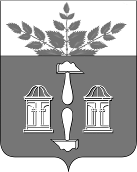 АДМИНИСТРАЦИЯ МУНИЦИПАЛЬНОГО ОБРАЗОВАНИЯЩЁКИНСКИЙ РАЙОНЛенина пл., д. 1, г. Щёкино, Тульская область, 301248Тел.: (48751) 5-26-72E-mail: ased_mo_schekino@tularegion.ruhttp://schekino.ru#2#АДМИНИСТРАЦИЯ МУНИЦИПАЛЬНОГО ОБРАЗОВАНИЯЩЁКИНСКИЙ РАЙОНЛенина пл., д. 1, г. Щёкино, Тульская область, 301248Тел.: (48751) 5-26-72E-mail: ased_mo_schekino@tularegion.ruhttp://schekino.ru#2#АДМИНИСТРАЦИЯ МУНИЦИПАЛЬНОГО ОБРАЗОВАНИЯЩЁКИНСКИЙ РАЙОНЛенина пл., д. 1, г. Щёкино, Тульская область, 301248Тел.: (48751) 5-26-72E-mail: ased_mo_schekino@tularegion.ruhttp://schekino.ru#2#АДМИНИСТРАЦИЯ МУНИЦИПАЛЬНОГО ОБРАЗОВАНИЯЩЁКИНСКИЙ РАЙОНЛенина пл., д. 1, г. Щёкино, Тульская область, 301248Тел.: (48751) 5-26-72E-mail: ased_mo_schekino@tularegion.ruhttp://schekino.ru#2#АДМИНИСТРАЦИЯ МУНИЦИПАЛЬНОГО ОБРАЗОВАНИЯЩЁКИНСКИЙ РАЙОНЛенина пл., д. 1, г. Щёкино, Тульская область, 301248Тел.: (48751) 5-26-72E-mail: ased_mo_schekino@tularegion.ruhttp://schekino.ru#2#АДМИНИСТРАЦИЯ МУНИЦИПАЛЬНОГО ОБРАЗОВАНИЯЩЁКИНСКИЙ РАЙОНЛенина пл., д. 1, г. Щёкино, Тульская область, 301248Тел.: (48751) 5-26-72E-mail: ased_mo_schekino@tularegion.ruhttp://schekino.ru#2#АДМИНИСТРАЦИЯ МУНИЦИПАЛЬНОГО ОБРАЗОВАНИЯЩЁКИНСКИЙ РАЙОНЛенина пл., д. 1, г. Щёкино, Тульская область, 301248Тел.: (48751) 5-26-72E-mail: ased_mo_schekino@tularegion.ruhttp://schekino.ru#2#АДМИНИСТРАЦИЯ МУНИЦИПАЛЬНОГО ОБРАЗОВАНИЯЩЁКИНСКИЙ РАЙОНЛенина пл., д. 1, г. Щёкино, Тульская область, 301248Тел.: (48751) 5-26-72E-mail: ased_mo_schekino@tularegion.ruhttp://schekino.ru#2#АДМИНИСТРАЦИЯ МУНИЦИПАЛЬНОГО ОБРАЗОВАНИЯЩЁКИНСКИЙ РАЙОНЛенина пл., д. 1, г. Щёкино, Тульская область, 301248Тел.: (48751) 5-26-72E-mail: ased_mo_schekino@tularegion.ruhttp://schekino.ru#2#АДМИНИСТРАЦИЯ МУНИЦИПАЛЬНОГО ОБРАЗОВАНИЯЩЁКИНСКИЙ РАЙОНЛенина пл., д. 1, г. Щёкино, Тульская область, 301248Тел.: (48751) 5-26-72E-mail: ased_mo_schekino@tularegion.ruhttp://schekino.ru#2#АДМИНИСТРАЦИЯ МУНИЦИПАЛЬНОГО ОБРАЗОВАНИЯЩЁКИНСКИЙ РАЙОНЛенина пл., д. 1, г. Щёкино, Тульская область, 301248Тел.: (48751) 5-26-72E-mail: ased_mo_schekino@tularegion.ruhttp://schekino.ru#2#АДМИНИСТРАЦИЯ МУНИЦИПАЛЬНОГО ОБРАЗОВАНИЯЩЁКИНСКИЙ РАЙОНЛенина пл., д. 1, г. Щёкино, Тульская область, 301248Тел.: (48751) 5-26-72E-mail: ased_mo_schekino@tularegion.ruhttp://schekino.ru#2#АДМИНИСТРАЦИЯ МУНИЦИПАЛЬНОГО ОБРАЗОВАНИЯЩЁКИНСКИЙ РАЙОНЛенина пл., д. 1, г. Щёкино, Тульская область, 301248Тел.: (48751) 5-26-72E-mail: ased_mo_schekino@tularegion.ruhttp://schekino.ru#2#АДМИНИСТРАЦИЯ МУНИЦИПАЛЬНОГО ОБРАЗОВАНИЯЩЁКИНСКИЙ РАЙОНЛенина пл., д. 1, г. Щёкино, Тульская область, 301248Тел.: (48751) 5-26-72E-mail: ased_mo_schekino@tularegion.ruhttp://schekino.ru#2#АДМИНИСТРАЦИЯ МУНИЦИПАЛЬНОГО ОБРАЗОВАНИЯЩЁКИНСКИЙ РАЙОНЛенина пл., д. 1, г. Щёкино, Тульская область, 301248Тел.: (48751) 5-26-72E-mail: ased_mo_schekino@tularegion.ruhttp://schekino.ru#2#АДМИНИСТРАЦИЯ МУНИЦИПАЛЬНОГО ОБРАЗОВАНИЯЩЁКИНСКИЙ РАЙОНЛенина пл., д. 1, г. Щёкино, Тульская область, 301248Тел.: (48751) 5-26-72E-mail: ased_mo_schekino@tularegion.ruhttp://schekino.ru#2#АДМИНИСТРАЦИЯ МУНИЦИПАЛЬНОГО ОБРАЗОВАНИЯЩЁКИНСКИЙ РАЙОНЛенина пл., д. 1, г. Щёкино, Тульская область, 301248Тел.: (48751) 5-26-72E-mail: ased_mo_schekino@tularegion.ruhttp://schekino.ru#2#АДМИНИСТРАЦИЯ МУНИЦИПАЛЬНОГО ОБРАЗОВАНИЯЩЁКИНСКИЙ РАЙОНЛенина пл., д. 1, г. Щёкино, Тульская область, 301248Тел.: (48751) 5-26-72E-mail: ased_mo_schekino@tularegion.ruhttp://schekino.ru#2#АДМИНИСТРАЦИЯ МУНИЦИПАЛЬНОГО ОБРАЗОВАНИЯЩЁКИНСКИЙ РАЙОНЛенина пл., д. 1, г. Щёкино, Тульская область, 301248Тел.: (48751) 5-26-72E-mail: ased_mo_schekino@tularegion.ruhttp://schekino.ru#2#АДМИНИСТРАЦИЯ МУНИЦИПАЛЬНОГО ОБРАЗОВАНИЯЩЁКИНСКИЙ РАЙОНЛенина пл., д. 1, г. Щёкино, Тульская область, 301248Тел.: (48751) 5-26-72E-mail: ased_mo_schekino@tularegion.ruhttp://schekino.ru#2#АДМИНИСТРАЦИЯ МУНИЦИПАЛЬНОГО ОБРАЗОВАНИЯЩЁКИНСКИЙ РАЙОНЛенина пл., д. 1, г. Щёкино, Тульская область, 301248Тел.: (48751) 5-26-72E-mail: ased_mo_schekino@tularegion.ruhttp://schekino.ru#2#АДМИНИСТРАЦИЯ МУНИЦИПАЛЬНОГО ОБРАЗОВАНИЯЩЁКИНСКИЙ РАЙОНЛенина пл., д. 1, г. Щёкино, Тульская область, 301248Тел.: (48751) 5-26-72E-mail: ased_mo_schekino@tularegion.ruhttp://schekino.ru#2#АДМИНИСТРАЦИЯ МУНИЦИПАЛЬНОГО ОБРАЗОВАНИЯЩЁКИНСКИЙ РАЙОНЛенина пл., д. 1, г. Щёкино, Тульская область, 301248Тел.: (48751) 5-26-72E-mail: ased_mo_schekino@tularegion.ruhttp://schekino.ru#2#АДМИНИСТРАЦИЯ МУНИЦИПАЛЬНОГО ОБРАЗОВАНИЯЩЁКИНСКИЙ РАЙОНЛенина пл., д. 1, г. Щёкино, Тульская область, 301248Тел.: (48751) 5-26-72E-mail: ased_mo_schekino@tularegion.ruhttp://schekino.ru#2#АДМИНИСТРАЦИЯ МУНИЦИПАЛЬНОГО ОБРАЗОВАНИЯЩЁКИНСКИЙ РАЙОНЛенина пл., д. 1, г. Щёкино, Тульская область, 301248Тел.: (48751) 5-26-72E-mail: ased_mo_schekino@tularegion.ruhttp://schekino.ru#2#АДМИНИСТРАЦИЯ МУНИЦИПАЛЬНОГО ОБРАЗОВАНИЯЩЁКИНСКИЙ РАЙОНЛенина пл., д. 1, г. Щёкино, Тульская область, 301248Тел.: (48751) 5-26-72E-mail: ased_mo_schekino@tularegion.ruhttp://schekino.ru#2#АДМИНИСТРАЦИЯ МУНИЦИПАЛЬНОГО ОБРАЗОВАНИЯЩЁКИНСКИЙ РАЙОНЛенина пл., д. 1, г. Щёкино, Тульская область, 301248Тел.: (48751) 5-26-72E-mail: ased_mo_schekino@tularegion.ruhttp://schekino.ru#2#АДМИНИСТРАЦИЯ МУНИЦИПАЛЬНОГО ОБРАЗОВАНИЯЩЁКИНСКИЙ РАЙОНЛенина пл., д. 1, г. Щёкино, Тульская область, 301248Тел.: (48751) 5-26-72E-mail: ased_mo_schekino@tularegion.ruhttp://schekino.ru#2#АДМИНИСТРАЦИЯ МУНИЦИПАЛЬНОГО ОБРАЗОВАНИЯЩЁКИНСКИЙ РАЙОНЛенина пл., д. 1, г. Щёкино, Тульская область, 301248Тел.: (48751) 5-26-72E-mail: ased_mo_schekino@tularegion.ruhttp://schekino.ru#2#АДМИНИСТРАЦИЯ МУНИЦИПАЛЬНОГО ОБРАЗОВАНИЯЩЁКИНСКИЙ РАЙОНЛенина пл., д. 1, г. Щёкино, Тульская область, 301248Тел.: (48751) 5-26-72E-mail: ased_mo_schekino@tularegion.ruhttp://schekino.ru#2#АДМИНИСТРАЦИЯ МУНИЦИПАЛЬНОГО ОБРАЗОВАНИЯЩЁКИНСКИЙ РАЙОНЛенина пл., д. 1, г. Щёкино, Тульская область, 301248Тел.: (48751) 5-26-72E-mail: ased_mo_schekino@tularegion.ruhttp://schekino.ru#2#АДМИНИСТРАЦИЯ МУНИЦИПАЛЬНОГО ОБРАЗОВАНИЯЩЁКИНСКИЙ РАЙОНЛенина пл., д. 1, г. Щёкино, Тульская область, 301248Тел.: (48751) 5-26-72E-mail: ased_mo_schekino@tularegion.ruhttp://schekino.ru#2#Министерство имущественных и земельных отношений Тульской областиУправление Росреестра по Тульской областиМТУ Росимущества в Тульской, Рязанской и Орловской областяхАдминистрация муниципального образования Лазаревское Щекинского районаАдминистрация муниципального образования Яснополянское Щекинского районаАдминистрация муниципального образования Ломинцевское Щекинского районаМинистерство имущественных и земельных отношений Тульской областиУправление Росреестра по Тульской областиМТУ Росимущества в Тульской, Рязанской и Орловской областяхАдминистрация муниципального образования Лазаревское Щекинского районаАдминистрация муниципального образования Яснополянское Щекинского районаАдминистрация муниципального образования Ломинцевское Щекинского районаМинистерство имущественных и земельных отношений Тульской областиУправление Росреестра по Тульской областиМТУ Росимущества в Тульской, Рязанской и Орловской областяхАдминистрация муниципального образования Лазаревское Щекинского районаАдминистрация муниципального образования Яснополянское Щекинского районаАдминистрация муниципального образования Ломинцевское Щекинского районаМинистерство имущественных и земельных отношений Тульской областиУправление Росреестра по Тульской областиМТУ Росимущества в Тульской, Рязанской и Орловской областяхАдминистрация муниципального образования Лазаревское Щекинского районаАдминистрация муниципального образования Яснополянское Щекинского районаАдминистрация муниципального образования Ломинцевское Щекинского районаМинистерство имущественных и земельных отношений Тульской областиУправление Росреестра по Тульской областиМТУ Росимущества в Тульской, Рязанской и Орловской областяхАдминистрация муниципального образования Лазаревское Щекинского районаАдминистрация муниципального образования Яснополянское Щекинского районаАдминистрация муниципального образования Ломинцевское Щекинского районаМинистерство имущественных и земельных отношений Тульской областиУправление Росреестра по Тульской областиМТУ Росимущества в Тульской, Рязанской и Орловской областяхАдминистрация муниципального образования Лазаревское Щекинского районаАдминистрация муниципального образования Яснополянское Щекинского районаАдминистрация муниципального образования Ломинцевское Щекинского районаМинистерство имущественных и земельных отношений Тульской областиУправление Росреестра по Тульской областиМТУ Росимущества в Тульской, Рязанской и Орловской областяхАдминистрация муниципального образования Лазаревское Щекинского районаАдминистрация муниципального образования Яснополянское Щекинского районаАдминистрация муниципального образования Ломинцевское Щекинского районаМинистерство имущественных и земельных отношений Тульской областиУправление Росреестра по Тульской областиМТУ Росимущества в Тульской, Рязанской и Орловской областяхАдминистрация муниципального образования Лазаревское Щекинского районаАдминистрация муниципального образования Яснополянское Щекинского районаАдминистрация муниципального образования Ломинцевское Щекинского районаМинистерство имущественных и земельных отношений Тульской областиУправление Росреестра по Тульской областиМТУ Росимущества в Тульской, Рязанской и Орловской областяхАдминистрация муниципального образования Лазаревское Щекинского районаАдминистрация муниципального образования Яснополянское Щекинского районаАдминистрация муниципального образования Ломинцевское Щекинского районаМинистерство имущественных и земельных отношений Тульской областиУправление Росреестра по Тульской областиМТУ Росимущества в Тульской, Рязанской и Орловской областяхАдминистрация муниципального образования Лазаревское Щекинского районаАдминистрация муниципального образования Яснополянское Щекинского районаАдминистрация муниципального образования Ломинцевское Щекинского районаНа № 	https://cloud.mail.ru/public/rssV/AvG8gYCwTНа № 	https://cloud.mail.ru/public/rssV/AvG8gYCwTНа № 	https://cloud.mail.ru/public/rssV/AvG8gYCwTНа № 	https://cloud.mail.ru/public/rssV/AvG8gYCwTНа № 	https://cloud.mail.ru/public/rssV/AvG8gYCwTНа № 	https://cloud.mail.ru/public/rssV/AvG8gYCwTНа № 	https://cloud.mail.ru/public/rssV/AvG8gYCwTНа № 	https://cloud.mail.ru/public/rssV/AvG8gYCwTНа № 	https://cloud.mail.ru/public/rssV/AvG8gYCwTНа № 	https://cloud.mail.ru/public/rssV/AvG8gYCwTНа № 	https://cloud.mail.ru/public/rssV/AvG8gYCwTНа № 	https://cloud.mail.ru/public/rssV/AvG8gYCwTНа № 	https://cloud.mail.ru/public/rssV/AvG8gYCwTНа № 	https://cloud.mail.ru/public/rssV/AvG8gYCwTНа № 	https://cloud.mail.ru/public/rssV/AvG8gYCwTНа № 	https://cloud.mail.ru/public/rssV/AvG8gYCwTНа № 	https://cloud.mail.ru/public/rssV/AvG8gYCwTНа № 	https://cloud.mail.ru/public/rssV/AvG8gYCwTНа № 	https://cloud.mail.ru/public/rssV/AvG8gYCwTНа № 	https://cloud.mail.ru/public/rssV/AvG8gYCwTНа № 	https://cloud.mail.ru/public/rssV/AvG8gYCwTНа № 	https://cloud.mail.ru/public/rssV/AvG8gYCwTНа № 	https://cloud.mail.ru/public/rssV/AvG8gYCwTНа № 	https://cloud.mail.ru/public/rssV/AvG8gYCwTНа № 	https://cloud.mail.ru/public/rssV/AvG8gYCwTНа № 	https://cloud.mail.ru/public/rssV/AvG8gYCwTНа № 	https://cloud.mail.ru/public/rssV/AvG8gYCwTНа № 	https://cloud.mail.ru/public/rssV/AvG8gYCwTНа № 	https://cloud.mail.ru/public/rssV/AvG8gYCwTНа № 	https://cloud.mail.ru/public/rssV/AvG8gYCwTНа № 	https://cloud.mail.ru/public/rssV/AvG8gYCwTНа № 	https://cloud.mail.ru/public/rssV/AvG8gYCwTМинистерство имущественных и земельных отношений Тульской областиУправление Росреестра по Тульской областиМТУ Росимущества в Тульской, Рязанской и Орловской областяхАдминистрация муниципального образования Лазаревское Щекинского районаАдминистрация муниципального образования Яснополянское Щекинского районаАдминистрация муниципального образования Ломинцевское Щекинского районаМинистерство имущественных и земельных отношений Тульской областиУправление Росреестра по Тульской областиМТУ Росимущества в Тульской, Рязанской и Орловской областяхАдминистрация муниципального образования Лазаревское Щекинского районаАдминистрация муниципального образования Яснополянское Щекинского районаАдминистрация муниципального образования Ломинцевское Щекинского районаМинистерство имущественных и земельных отношений Тульской областиУправление Росреестра по Тульской областиМТУ Росимущества в Тульской, Рязанской и Орловской областяхАдминистрация муниципального образования Лазаревское Щекинского районаАдминистрация муниципального образования Яснополянское Щекинского районаАдминистрация муниципального образования Ломинцевское Щекинского районаМинистерство имущественных и земельных отношений Тульской областиУправление Росреестра по Тульской областиМТУ Росимущества в Тульской, Рязанской и Орловской областяхАдминистрация муниципального образования Лазаревское Щекинского районаАдминистрация муниципального образования Яснополянское Щекинского районаАдминистрация муниципального образования Ломинцевское Щекинского районаМинистерство имущественных и земельных отношений Тульской областиУправление Росреестра по Тульской областиМТУ Росимущества в Тульской, Рязанской и Орловской областяхАдминистрация муниципального образования Лазаревское Щекинского районаАдминистрация муниципального образования Яснополянское Щекинского районаАдминистрация муниципального образования Ломинцевское Щекинского районаМинистерство имущественных и земельных отношений Тульской областиУправление Росреестра по Тульской областиМТУ Росимущества в Тульской, Рязанской и Орловской областяхАдминистрация муниципального образования Лазаревское Щекинского районаАдминистрация муниципального образования Яснополянское Щекинского районаАдминистрация муниципального образования Ломинцевское Щекинского районаМинистерство имущественных и земельных отношений Тульской областиУправление Росреестра по Тульской областиМТУ Росимущества в Тульской, Рязанской и Орловской областяхАдминистрация муниципального образования Лазаревское Щекинского районаАдминистрация муниципального образования Яснополянское Щекинского районаАдминистрация муниципального образования Ломинцевское Щекинского районаМинистерство имущественных и земельных отношений Тульской областиУправление Росреестра по Тульской областиМТУ Росимущества в Тульской, Рязанской и Орловской областяхАдминистрация муниципального образования Лазаревское Щекинского районаАдминистрация муниципального образования Яснополянское Щекинского районаАдминистрация муниципального образования Ломинцевское Щекинского районаМинистерство имущественных и земельных отношений Тульской областиУправление Росреестра по Тульской областиМТУ Росимущества в Тульской, Рязанской и Орловской областяхАдминистрация муниципального образования Лазаревское Щекинского районаАдминистрация муниципального образования Яснополянское Щекинского районаАдминистрация муниципального образования Ломинцевское Щекинского районаМинистерство имущественных и земельных отношений Тульской областиУправление Росреестра по Тульской областиМТУ Росимущества в Тульской, Рязанской и Орловской областяхАдминистрация муниципального образования Лазаревское Щекинского районаАдминистрация муниципального образования Яснополянское Щекинского районаАдминистрация муниципального образования Ломинцевское Щекинского районаИЗВЕЩЕНИЕ О ПРОВЕДЕНИИ ЗАСЕДАНИЯ СОГЛАСИТЕЛЬНОЙ КОМИССИИ ПО ВОПРОСУ СОГЛАСОВАНИЯ МЕСТОПОЛОЖЕНИЯ ГРАНИЦ ЗЕМЕЛЬНЫХ УЧАСТКОВ ПРИ ВЫПОЛНЕНИИ КОМПЛЕКСНЫХ КАДАСТРОВЫХ РАБОТИЗВЕЩЕНИЕ О ПРОВЕДЕНИИ ЗАСЕДАНИЯ СОГЛАСИТЕЛЬНОЙ КОМИССИИ ПО ВОПРОСУ СОГЛАСОВАНИЯ МЕСТОПОЛОЖЕНИЯ ГРАНИЦ ЗЕМЕЛЬНЫХ УЧАСТКОВ ПРИ ВЫПОЛНЕНИИ КОМПЛЕКСНЫХ КАДАСТРОВЫХ РАБОТИЗВЕЩЕНИЕ О ПРОВЕДЕНИИ ЗАСЕДАНИЯ СОГЛАСИТЕЛЬНОЙ КОМИССИИ ПО ВОПРОСУ СОГЛАСОВАНИЯ МЕСТОПОЛОЖЕНИЯ ГРАНИЦ ЗЕМЕЛЬНЫХ УЧАСТКОВ ПРИ ВЫПОЛНЕНИИ КОМПЛЕКСНЫХ КАДАСТРОВЫХ РАБОТИЗВЕЩЕНИЕ О ПРОВЕДЕНИИ ЗАСЕДАНИЯ СОГЛАСИТЕЛЬНОЙ КОМИССИИ ПО ВОПРОСУ СОГЛАСОВАНИЯ МЕСТОПОЛОЖЕНИЯ ГРАНИЦ ЗЕМЕЛЬНЫХ УЧАСТКОВ ПРИ ВЫПОЛНЕНИИ КОМПЛЕКСНЫХ КАДАСТРОВЫХ РАБОТИЗВЕЩЕНИЕ О ПРОВЕДЕНИИ ЗАСЕДАНИЯ СОГЛАСИТЕЛЬНОЙ КОМИССИИ ПО ВОПРОСУ СОГЛАСОВАНИЯ МЕСТОПОЛОЖЕНИЯ ГРАНИЦ ЗЕМЕЛЬНЫХ УЧАСТКОВ ПРИ ВЫПОЛНЕНИИ КОМПЛЕКСНЫХ КАДАСТРОВЫХ РАБОТИЗВЕЩЕНИЕ О ПРОВЕДЕНИИ ЗАСЕДАНИЯ СОГЛАСИТЕЛЬНОЙ КОМИССИИ ПО ВОПРОСУ СОГЛАСОВАНИЯ МЕСТОПОЛОЖЕНИЯ ГРАНИЦ ЗЕМЕЛЬНЫХ УЧАСТКОВ ПРИ ВЫПОЛНЕНИИ КОМПЛЕКСНЫХ КАДАСТРОВЫХ РАБОТИЗВЕЩЕНИЕ О ПРОВЕДЕНИИ ЗАСЕДАНИЯ СОГЛАСИТЕЛЬНОЙ КОМИССИИ ПО ВОПРОСУ СОГЛАСОВАНИЯ МЕСТОПОЛОЖЕНИЯ ГРАНИЦ ЗЕМЕЛЬНЫХ УЧАСТКОВ ПРИ ВЫПОЛНЕНИИ КОМПЛЕКСНЫХ КАДАСТРОВЫХ РАБОТИЗВЕЩЕНИЕ О ПРОВЕДЕНИИ ЗАСЕДАНИЯ СОГЛАСИТЕЛЬНОЙ КОМИССИИ ПО ВОПРОСУ СОГЛАСОВАНИЯ МЕСТОПОЛОЖЕНИЯ ГРАНИЦ ЗЕМЕЛЬНЫХ УЧАСТКОВ ПРИ ВЫПОЛНЕНИИ КОМПЛЕКСНЫХ КАДАСТРОВЫХ РАБОТИЗВЕЩЕНИЕ О ПРОВЕДЕНИИ ЗАСЕДАНИЯ СОГЛАСИТЕЛЬНОЙ КОМИССИИ ПО ВОПРОСУ СОГЛАСОВАНИЯ МЕСТОПОЛОЖЕНИЯ ГРАНИЦ ЗЕМЕЛЬНЫХ УЧАСТКОВ ПРИ ВЫПОЛНЕНИИ КОМПЛЕКСНЫХ КАДАСТРОВЫХ РАБОТИЗВЕЩЕНИЕ О ПРОВЕДЕНИИ ЗАСЕДАНИЯ СОГЛАСИТЕЛЬНОЙ КОМИССИИ ПО ВОПРОСУ СОГЛАСОВАНИЯ МЕСТОПОЛОЖЕНИЯ ГРАНИЦ ЗЕМЕЛЬНЫХ УЧАСТКОВ ПРИ ВЫПОЛНЕНИИ КОМПЛЕКСНЫХ КАДАСТРОВЫХ РАБОТИЗВЕЩЕНИЕ О ПРОВЕДЕНИИ ЗАСЕДАНИЯ СОГЛАСИТЕЛЬНОЙ КОМИССИИ ПО ВОПРОСУ СОГЛАСОВАНИЯ МЕСТОПОЛОЖЕНИЯ ГРАНИЦ ЗЕМЕЛЬНЫХ УЧАСТКОВ ПРИ ВЫПОЛНЕНИИ КОМПЛЕКСНЫХ КАДАСТРОВЫХ РАБОТИЗВЕЩЕНИЕ О ПРОВЕДЕНИИ ЗАСЕДАНИЯ СОГЛАСИТЕЛЬНОЙ КОМИССИИ ПО ВОПРОСУ СОГЛАСОВАНИЯ МЕСТОПОЛОЖЕНИЯ ГРАНИЦ ЗЕМЕЛЬНЫХ УЧАСТКОВ ПРИ ВЫПОЛНЕНИИ КОМПЛЕКСНЫХ КАДАСТРОВЫХ РАБОТИЗВЕЩЕНИЕ О ПРОВЕДЕНИИ ЗАСЕДАНИЯ СОГЛАСИТЕЛЬНОЙ КОМИССИИ ПО ВОПРОСУ СОГЛАСОВАНИЯ МЕСТОПОЛОЖЕНИЯ ГРАНИЦ ЗЕМЕЛЬНЫХ УЧАСТКОВ ПРИ ВЫПОЛНЕНИИ КОМПЛЕКСНЫХ КАДАСТРОВЫХ РАБОТИЗВЕЩЕНИЕ О ПРОВЕДЕНИИ ЗАСЕДАНИЯ СОГЛАСИТЕЛЬНОЙ КОМИССИИ ПО ВОПРОСУ СОГЛАСОВАНИЯ МЕСТОПОЛОЖЕНИЯ ГРАНИЦ ЗЕМЕЛЬНЫХ УЧАСТКОВ ПРИ ВЫПОЛНЕНИИ КОМПЛЕКСНЫХ КАДАСТРОВЫХ РАБОТИЗВЕЩЕНИЕ О ПРОВЕДЕНИИ ЗАСЕДАНИЯ СОГЛАСИТЕЛЬНОЙ КОМИССИИ ПО ВОПРОСУ СОГЛАСОВАНИЯ МЕСТОПОЛОЖЕНИЯ ГРАНИЦ ЗЕМЕЛЬНЫХ УЧАСТКОВ ПРИ ВЫПОЛНЕНИИ КОМПЛЕКСНЫХ КАДАСТРОВЫХ РАБОТИЗВЕЩЕНИЕ О ПРОВЕДЕНИИ ЗАСЕДАНИЯ СОГЛАСИТЕЛЬНОЙ КОМИССИИ ПО ВОПРОСУ СОГЛАСОВАНИЯ МЕСТОПОЛОЖЕНИЯ ГРАНИЦ ЗЕМЕЛЬНЫХ УЧАСТКОВ ПРИ ВЫПОЛНЕНИИ КОМПЛЕКСНЫХ КАДАСТРОВЫХ РАБОТИЗВЕЩЕНИЕ О ПРОВЕДЕНИИ ЗАСЕДАНИЯ СОГЛАСИТЕЛЬНОЙ КОМИССИИ ПО ВОПРОСУ СОГЛАСОВАНИЯ МЕСТОПОЛОЖЕНИЯ ГРАНИЦ ЗЕМЕЛЬНЫХ УЧАСТКОВ ПРИ ВЫПОЛНЕНИИ КОМПЛЕКСНЫХ КАДАСТРОВЫХ РАБОТИЗВЕЩЕНИЕ О ПРОВЕДЕНИИ ЗАСЕДАНИЯ СОГЛАСИТЕЛЬНОЙ КОМИССИИ ПО ВОПРОСУ СОГЛАСОВАНИЯ МЕСТОПОЛОЖЕНИЯ ГРАНИЦ ЗЕМЕЛЬНЫХ УЧАСТКОВ ПРИ ВЫПОЛНЕНИИ КОМПЛЕКСНЫХ КАДАСТРОВЫХ РАБОТИЗВЕЩЕНИЕ О ПРОВЕДЕНИИ ЗАСЕДАНИЯ СОГЛАСИТЕЛЬНОЙ КОМИССИИ ПО ВОПРОСУ СОГЛАСОВАНИЯ МЕСТОПОЛОЖЕНИЯ ГРАНИЦ ЗЕМЕЛЬНЫХ УЧАСТКОВ ПРИ ВЫПОЛНЕНИИ КОМПЛЕКСНЫХ КАДАСТРОВЫХ РАБОТИЗВЕЩЕНИЕ О ПРОВЕДЕНИИ ЗАСЕДАНИЯ СОГЛАСИТЕЛЬНОЙ КОМИССИИ ПО ВОПРОСУ СОГЛАСОВАНИЯ МЕСТОПОЛОЖЕНИЯ ГРАНИЦ ЗЕМЕЛЬНЫХ УЧАСТКОВ ПРИ ВЫПОЛНЕНИИ КОМПЛЕКСНЫХ КАДАСТРОВЫХ РАБОТИЗВЕЩЕНИЕ О ПРОВЕДЕНИИ ЗАСЕДАНИЯ СОГЛАСИТЕЛЬНОЙ КОМИССИИ ПО ВОПРОСУ СОГЛАСОВАНИЯ МЕСТОПОЛОЖЕНИЯ ГРАНИЦ ЗЕМЕЛЬНЫХ УЧАСТКОВ ПРИ ВЫПОЛНЕНИИ КОМПЛЕКСНЫХ КАДАСТРОВЫХ РАБОТИЗВЕЩЕНИЕ О ПРОВЕДЕНИИ ЗАСЕДАНИЯ СОГЛАСИТЕЛЬНОЙ КОМИССИИ ПО ВОПРОСУ СОГЛАСОВАНИЯ МЕСТОПОЛОЖЕНИЯ ГРАНИЦ ЗЕМЕЛЬНЫХ УЧАСТКОВ ПРИ ВЫПОЛНЕНИИ КОМПЛЕКСНЫХ КАДАСТРОВЫХ РАБОТИЗВЕЩЕНИЕ О ПРОВЕДЕНИИ ЗАСЕДАНИЯ СОГЛАСИТЕЛЬНОЙ КОМИССИИ ПО ВОПРОСУ СОГЛАСОВАНИЯ МЕСТОПОЛОЖЕНИЯ ГРАНИЦ ЗЕМЕЛЬНЫХ УЧАСТКОВ ПРИ ВЫПОЛНЕНИИ КОМПЛЕКСНЫХ КАДАСТРОВЫХ РАБОТИЗВЕЩЕНИЕ О ПРОВЕДЕНИИ ЗАСЕДАНИЯ СОГЛАСИТЕЛЬНОЙ КОМИССИИ ПО ВОПРОСУ СОГЛАСОВАНИЯ МЕСТОПОЛОЖЕНИЯ ГРАНИЦ ЗЕМЕЛЬНЫХ УЧАСТКОВ ПРИ ВЫПОЛНЕНИИ КОМПЛЕКСНЫХ КАДАСТРОВЫХ РАБОТИЗВЕЩЕНИЕ О ПРОВЕДЕНИИ ЗАСЕДАНИЯ СОГЛАСИТЕЛЬНОЙ КОМИССИИ ПО ВОПРОСУ СОГЛАСОВАНИЯ МЕСТОПОЛОЖЕНИЯ ГРАНИЦ ЗЕМЕЛЬНЫХ УЧАСТКОВ ПРИ ВЫПОЛНЕНИИ КОМПЛЕКСНЫХ КАДАСТРОВЫХ РАБОТИЗВЕЩЕНИЕ О ПРОВЕДЕНИИ ЗАСЕДАНИЯ СОГЛАСИТЕЛЬНОЙ КОМИССИИ ПО ВОПРОСУ СОГЛАСОВАНИЯ МЕСТОПОЛОЖЕНИЯ ГРАНИЦ ЗЕМЕЛЬНЫХ УЧАСТКОВ ПРИ ВЫПОЛНЕНИИ КОМПЛЕКСНЫХ КАДАСТРОВЫХ РАБОТИЗВЕЩЕНИЕ О ПРОВЕДЕНИИ ЗАСЕДАНИЯ СОГЛАСИТЕЛЬНОЙ КОМИССИИ ПО ВОПРОСУ СОГЛАСОВАНИЯ МЕСТОПОЛОЖЕНИЯ ГРАНИЦ ЗЕМЕЛЬНЫХ УЧАСТКОВ ПРИ ВЫПОЛНЕНИИ КОМПЛЕКСНЫХ КАДАСТРОВЫХ РАБОТИЗВЕЩЕНИЕ О ПРОВЕДЕНИИ ЗАСЕДАНИЯ СОГЛАСИТЕЛЬНОЙ КОМИССИИ ПО ВОПРОСУ СОГЛАСОВАНИЯ МЕСТОПОЛОЖЕНИЯ ГРАНИЦ ЗЕМЕЛЬНЫХ УЧАСТКОВ ПРИ ВЫПОЛНЕНИИ КОМПЛЕКСНЫХ КАДАСТРОВЫХ РАБОТИЗВЕЩЕНИЕ О ПРОВЕДЕНИИ ЗАСЕДАНИЯ СОГЛАСИТЕЛЬНОЙ КОМИССИИ ПО ВОПРОСУ СОГЛАСОВАНИЯ МЕСТОПОЛОЖЕНИЯ ГРАНИЦ ЗЕМЕЛЬНЫХ УЧАСТКОВ ПРИ ВЫПОЛНЕНИИ КОМПЛЕКСНЫХ КАДАСТРОВЫХ РАБОТИЗВЕЩЕНИЕ О ПРОВЕДЕНИИ ЗАСЕДАНИЯ СОГЛАСИТЕЛЬНОЙ КОМИССИИ ПО ВОПРОСУ СОГЛАСОВАНИЯ МЕСТОПОЛОЖЕНИЯ ГРАНИЦ ЗЕМЕЛЬНЫХ УЧАСТКОВ ПРИ ВЫПОЛНЕНИИ КОМПЛЕКСНЫХ КАДАСТРОВЫХ РАБОТИЗВЕЩЕНИЕ О ПРОВЕДЕНИИ ЗАСЕДАНИЯ СОГЛАСИТЕЛЬНОЙ КОМИССИИ ПО ВОПРОСУ СОГЛАСОВАНИЯ МЕСТОПОЛОЖЕНИЯ ГРАНИЦ ЗЕМЕЛЬНЫХ УЧАСТКОВ ПРИ ВЫПОЛНЕНИИ КОМПЛЕКСНЫХ КАДАСТРОВЫХ РАБОТИЗВЕЩЕНИЕ О ПРОВЕДЕНИИ ЗАСЕДАНИЯ СОГЛАСИТЕЛЬНОЙ КОМИССИИ ПО ВОПРОСУ СОГЛАСОВАНИЯ МЕСТОПОЛОЖЕНИЯ ГРАНИЦ ЗЕМЕЛЬНЫХ УЧАСТКОВ ПРИ ВЫПОЛНЕНИИ КОМПЛЕКСНЫХ КАДАСТРОВЫХ РАБОТИЗВЕЩЕНИЕ О ПРОВЕДЕНИИ ЗАСЕДАНИЯ СОГЛАСИТЕЛЬНОЙ КОМИССИИ ПО ВОПРОСУ СОГЛАСОВАНИЯ МЕСТОПОЛОЖЕНИЯ ГРАНИЦ ЗЕМЕЛЬНЫХ УЧАСТКОВ ПРИ ВЫПОЛНЕНИИ КОМПЛЕКСНЫХ КАДАСТРОВЫХ РАБОТИЗВЕЩЕНИЕ О ПРОВЕДЕНИИ ЗАСЕДАНИЯ СОГЛАСИТЕЛЬНОЙ КОМИССИИ ПО ВОПРОСУ СОГЛАСОВАНИЯ МЕСТОПОЛОЖЕНИЯ ГРАНИЦ ЗЕМЕЛЬНЫХ УЧАСТКОВ ПРИ ВЫПОЛНЕНИИ КОМПЛЕКСНЫХ КАДАСТРОВЫХ РАБОТИЗВЕЩЕНИЕ О ПРОВЕДЕНИИ ЗАСЕДАНИЯ СОГЛАСИТЕЛЬНОЙ КОМИССИИ ПО ВОПРОСУ СОГЛАСОВАНИЯ МЕСТОПОЛОЖЕНИЯ ГРАНИЦ ЗЕМЕЛЬНЫХ УЧАСТКОВ ПРИ ВЫПОЛНЕНИИ КОМПЛЕКСНЫХ КАДАСТРОВЫХ РАБОТИЗВЕЩЕНИЕ О ПРОВЕДЕНИИ ЗАСЕДАНИЯ СОГЛАСИТЕЛЬНОЙ КОМИССИИ ПО ВОПРОСУ СОГЛАСОВАНИЯ МЕСТОПОЛОЖЕНИЯ ГРАНИЦ ЗЕМЕЛЬНЫХ УЧАСТКОВ ПРИ ВЫПОЛНЕНИИ КОМПЛЕКСНЫХ КАДАСТРОВЫХ РАБОТИЗВЕЩЕНИЕ О ПРОВЕДЕНИИ ЗАСЕДАНИЯ СОГЛАСИТЕЛЬНОЙ КОМИССИИ ПО ВОПРОСУ СОГЛАСОВАНИЯ МЕСТОПОЛОЖЕНИЯ ГРАНИЦ ЗЕМЕЛЬНЫХ УЧАСТКОВ ПРИ ВЫПОЛНЕНИИ КОМПЛЕКСНЫХ КАДАСТРОВЫХ РАБОТИЗВЕЩЕНИЕ О ПРОВЕДЕНИИ ЗАСЕДАНИЯ СОГЛАСИТЕЛЬНОЙ КОМИССИИ ПО ВОПРОСУ СОГЛАСОВАНИЯ МЕСТОПОЛОЖЕНИЯ ГРАНИЦ ЗЕМЕЛЬНЫХ УЧАСТКОВ ПРИ ВЫПОЛНЕНИИ КОМПЛЕКСНЫХ КАДАСТРОВЫХ РАБОТИЗВЕЩЕНИЕ О ПРОВЕДЕНИИ ЗАСЕДАНИЯ СОГЛАСИТЕЛЬНОЙ КОМИССИИ ПО ВОПРОСУ СОГЛАСОВАНИЯ МЕСТОПОЛОЖЕНИЯ ГРАНИЦ ЗЕМЕЛЬНЫХ УЧАСТКОВ ПРИ ВЫПОЛНЕНИИ КОМПЛЕКСНЫХ КАДАСТРОВЫХ РАБОТИЗВЕЩЕНИЕ О ПРОВЕДЕНИИ ЗАСЕДАНИЯ СОГЛАСИТЕЛЬНОЙ КОМИССИИ ПО ВОПРОСУ СОГЛАСОВАНИЯ МЕСТОПОЛОЖЕНИЯ ГРАНИЦ ЗЕМЕЛЬНЫХ УЧАСТКОВ ПРИ ВЫПОЛНЕНИИ КОМПЛЕКСНЫХ КАДАСТРОВЫХ РАБОТИЗВЕЩЕНИЕ О ПРОВЕДЕНИИ ЗАСЕДАНИЯ СОГЛАСИТЕЛЬНОЙ КОМИССИИ ПО ВОПРОСУ СОГЛАСОВАНИЯ МЕСТОПОЛОЖЕНИЯ ГРАНИЦ ЗЕМЕЛЬНЫХ УЧАСТКОВ ПРИ ВЫПОЛНЕНИИ КОМПЛЕКСНЫХ КАДАСТРОВЫХ РАБОТИЗВЕЩЕНИЕ О ПРОВЕДЕНИИ ЗАСЕДАНИЯ СОГЛАСИТЕЛЬНОЙ КОМИССИИ ПО ВОПРОСУ СОГЛАСОВАНИЯ МЕСТОПОЛОЖЕНИЯ ГРАНИЦ ЗЕМЕЛЬНЫХ УЧАСТКОВ ПРИ ВЫПОЛНЕНИИ КОМПЛЕКСНЫХ КАДАСТРОВЫХ РАБОТИЗВЕЩЕНИЕ О ПРОВЕДЕНИИ ЗАСЕДАНИЯ СОГЛАСИТЕЛЬНОЙ КОМИССИИ ПО ВОПРОСУ СОГЛАСОВАНИЯ МЕСТОПОЛОЖЕНИЯ ГРАНИЦ ЗЕМЕЛЬНЫХ УЧАСТКОВ ПРИ ВЫПОЛНЕНИИ КОМПЛЕКСНЫХ КАДАСТРОВЫХ РАБОТВ отношении объектов недвижимого имущества, расположенных на территории кадастрового квартала (территориях нескольких смежных кадастровых кварталов):В отношении объектов недвижимого имущества, расположенных на территории кадастрового квартала (территориях нескольких смежных кадастровых кварталов):В отношении объектов недвижимого имущества, расположенных на территории кадастрового квартала (территориях нескольких смежных кадастровых кварталов):В отношении объектов недвижимого имущества, расположенных на территории кадастрового квартала (территориях нескольких смежных кадастровых кварталов):В отношении объектов недвижимого имущества, расположенных на территории кадастрового квартала (территориях нескольких смежных кадастровых кварталов):В отношении объектов недвижимого имущества, расположенных на территории кадастрового квартала (территориях нескольких смежных кадастровых кварталов):В отношении объектов недвижимого имущества, расположенных на территории кадастрового квартала (территориях нескольких смежных кадастровых кварталов):В отношении объектов недвижимого имущества, расположенных на территории кадастрового квартала (территориях нескольких смежных кадастровых кварталов):В отношении объектов недвижимого имущества, расположенных на территории кадастрового квартала (территориях нескольких смежных кадастровых кварталов):В отношении объектов недвижимого имущества, расположенных на территории кадастрового квартала (территориях нескольких смежных кадастровых кварталов):В отношении объектов недвижимого имущества, расположенных на территории кадастрового квартала (территориях нескольких смежных кадастровых кварталов):В отношении объектов недвижимого имущества, расположенных на территории кадастрового квартала (территориях нескольких смежных кадастровых кварталов):В отношении объектов недвижимого имущества, расположенных на территории кадастрового квартала (территориях нескольких смежных кадастровых кварталов):В отношении объектов недвижимого имущества, расположенных на территории кадастрового квартала (территориях нескольких смежных кадастровых кварталов):В отношении объектов недвижимого имущества, расположенных на территории кадастрового квартала (территориях нескольких смежных кадастровых кварталов):В отношении объектов недвижимого имущества, расположенных на территории кадастрового квартала (территориях нескольких смежных кадастровых кварталов):В отношении объектов недвижимого имущества, расположенных на территории кадастрового квартала (территориях нескольких смежных кадастровых кварталов):В отношении объектов недвижимого имущества, расположенных на территории кадастрового квартала (территориях нескольких смежных кадастровых кварталов):В отношении объектов недвижимого имущества, расположенных на территории кадастрового квартала (территориях нескольких смежных кадастровых кварталов):В отношении объектов недвижимого имущества, расположенных на территории кадастрового квартала (территориях нескольких смежных кадастровых кварталов):В отношении объектов недвижимого имущества, расположенных на территории кадастрового квартала (территориях нескольких смежных кадастровых кварталов):В отношении объектов недвижимого имущества, расположенных на территории кадастрового квартала (территориях нескольких смежных кадастровых кварталов):В отношении объектов недвижимого имущества, расположенных на территории кадастрового квартала (территориях нескольких смежных кадастровых кварталов):В отношении объектов недвижимого имущества, расположенных на территории кадастрового квартала (территориях нескольких смежных кадастровых кварталов):В отношении объектов недвижимого имущества, расположенных на территории кадастрового квартала (территориях нескольких смежных кадастровых кварталов):В отношении объектов недвижимого имущества, расположенных на территории кадастрового квартала (территориях нескольких смежных кадастровых кварталов):В отношении объектов недвижимого имущества, расположенных на территории кадастрового квартала (территориях нескольких смежных кадастровых кварталов):В отношении объектов недвижимого имущества, расположенных на территории кадастрового квартала (территориях нескольких смежных кадастровых кварталов):В отношении объектов недвижимого имущества, расположенных на территории кадастрового квартала (территориях нескольких смежных кадастровых кварталов):В отношении объектов недвижимого имущества, расположенных на территории кадастрового квартала (территориях нескольких смежных кадастровых кварталов):В отношении объектов недвижимого имущества, расположенных на территории кадастрового квартала (территориях нескольких смежных кадастровых кварталов):В отношении объектов недвижимого имущества, расположенных на территории кадастрового квартала (территориях нескольких смежных кадастровых кварталов):В отношении объектов недвижимого имущества, расположенных на территории кадастрового квартала (территориях нескольких смежных кадастровых кварталов):В отношении объектов недвижимого имущества, расположенных на территории кадастрового квартала (территориях нескольких смежных кадастровых кварталов):В отношении объектов недвижимого имущества, расположенных на территории кадастрового квартала (территориях нескольких смежных кадастровых кварталов):В отношении объектов недвижимого имущества, расположенных на территории кадастрового квартала (территориях нескольких смежных кадастровых кварталов):В отношении объектов недвижимого имущества, расположенных на территории кадастрового квартала (территориях нескольких смежных кадастровых кварталов):В отношении объектов недвижимого имущества, расположенных на территории кадастрового квартала (территориях нескольких смежных кадастровых кварталов):В отношении объектов недвижимого имущества, расположенных на территории кадастрового квартала (территориях нескольких смежных кадастровых кварталов):В отношении объектов недвижимого имущества, расположенных на территории кадастрового квартала (территориях нескольких смежных кадастровых кварталов):В отношении объектов недвижимого имущества, расположенных на территории кадастрового квартала (территориях нескольких смежных кадастровых кварталов):В отношении объектов недвижимого имущества, расположенных на территории кадастрового квартала (территориях нескольких смежных кадастровых кварталов):В отношении объектов недвижимого имущества, расположенных на территории кадастрового квартала (территориях нескольких смежных кадастровых кварталов):субъект Российской Федерациисубъект Российской Федерациисубъект Российской Федерациисубъект Российской Федерациисубъект Российской Федерациисубъект Российской Федерациисубъект Российской Федерациисубъект Российской Федерациисубъект Российской Федерациисубъект Российской Федерациисубъект Российской Федерациисубъект Российской Федерациисубъект Российской Федерациисубъект Российской Федерациисубъект Российской Федерациисубъект Российской Федерациисубъект Российской Федерациисубъект Российской Федерациисубъект Российской Федерациисубъект Российской Федерациисубъект Российской Федерациисубъект Российской Федерациисубъект Российской Федерациисубъект Российской Федерациисубъект Российской Федерациисубъект Российской ФедерацииТульская областьТульская областьТульская областьТульская областьТульская областьТульская областьТульская областьТульская областьТульская областьТульская областьТульская областьТульская областьТульская областьТульская областьТульская область,,муниципальные образованиямуниципальные образованиямуниципальные образованиямуниципальные образованиямуниципальные образованиямуниципальные образованиямуниципальные образованиямуниципальные образованиямуниципальные образованиямуниципальные образованиямуниципальные образованиямуниципальные образованиямуниципальные образованиямуниципальные образованиямуниципальные образованиямуниципальные образованиямуниципальные образованиямуниципальные образованиямуниципальные образованиямуниципальные образованиямуниципальные образованиямуниципальные образованиямуниципальные образованиямуниципальные образованияЛазаревское, Яснополянское, Ломинцевское Щекинского районаЛазаревское, Яснополянское, Ломинцевское Щекинского районаЛазаревское, Яснополянское, Ломинцевское Щекинского районаЛазаревское, Яснополянское, Ломинцевское Щекинского районаЛазаревское, Яснополянское, Ломинцевское Щекинского районаЛазаревское, Яснополянское, Ломинцевское Щекинского районаЛазаревское, Яснополянское, Ломинцевское Щекинского районаЛазаревское, Яснополянское, Ломинцевское Щекинского районаЛазаревское, Яснополянское, Ломинцевское Щекинского районаЛазаревское, Яснополянское, Ломинцевское Щекинского районаЛазаревское, Яснополянское, Ломинцевское Щекинского районаЛазаревское, Яснополянское, Ломинцевское Щекинского районаЛазаревское, Яснополянское, Ломинцевское Щекинского районаЛазаревское, Яснополянское, Ломинцевское Щекинского районаЛазаревское, Яснополянское, Ломинцевское Щекинского районаЛазаревское, Яснополянское, Ломинцевское Щекинского районаЛазаревское, Яснополянское, Ломинцевское Щекинского района,,населенные пунктынаселенные пунктынаселенные пунктынаселенные пунктынаселенные пунктынаселенные пунктынаселенные пунктынаселенные пунктынаселенные пунктынаселенные пунктынаселенные пунктынаселенные пунктынаселенные пунктынаселенные пунктыМО Лазаревское, Яснополянское, Ломинцевское Щекинского районаМО Лазаревское, Яснополянское, Ломинцевское Щекинского районаМО Лазаревское, Яснополянское, Ломинцевское Щекинского районаМО Лазаревское, Яснополянское, Ломинцевское Щекинского районаМО Лазаревское, Яснополянское, Ломинцевское Щекинского районаМО Лазаревское, Яснополянское, Ломинцевское Щекинского районаМО Лазаревское, Яснополянское, Ломинцевское Щекинского районаМО Лазаревское, Яснополянское, Ломинцевское Щекинского районаМО Лазаревское, Яснополянское, Ломинцевское Щекинского районаМО Лазаревское, Яснополянское, Ломинцевское Щекинского районаМО Лазаревское, Яснополянское, Ломинцевское Щекинского районаМО Лазаревское, Яснополянское, Ломинцевское Щекинского районаМО Лазаревское, Яснополянское, Ломинцевское Щекинского районаМО Лазаревское, Яснополянское, Ломинцевское Щекинского районаМО Лазаревское, Яснополянское, Ломинцевское Щекинского районаМО Лазаревское, Яснополянское, Ломинцевское Щекинского районаМО Лазаревское, Яснополянское, Ломинцевское Щекинского районаМО Лазаревское, Яснополянское, Ломинцевское Щекинского районаМО Лазаревское, Яснополянское, Ломинцевское Щекинского районаМО Лазаревское, Яснополянское, Ломинцевское Щекинского районаМО Лазаревское, Яснополянское, Ломинцевское Щекинского районаМО Лазаревское, Яснополянское, Ломинцевское Щекинского районаМО Лазаревское, Яснополянское, Ломинцевское Щекинского районаМО Лазаревское, Яснополянское, Ломинцевское Щекинского районаМО Лазаревское, Яснополянское, Ломинцевское Щекинского районаМО Лазаревское, Яснополянское, Ломинцевское Щекинского районаМО Лазаревское, Яснополянское, Ломинцевское Щекинского района,,№ кадастровых кварталов (нескольких смежных кадастровых кварталов): 
№ кадастровых кварталов (нескольких смежных кадастровых кварталов): 
№ кадастровых кварталов (нескольких смежных кадастровых кварталов): 
№ кадастровых кварталов (нескольких смежных кадастровых кварталов): 
№ кадастровых кварталов (нескольких смежных кадастровых кварталов): 
№ кадастровых кварталов (нескольких смежных кадастровых кварталов): 
№ кадастровых кварталов (нескольких смежных кадастровых кварталов): 
№ кадастровых кварталов (нескольких смежных кадастровых кварталов): 
№ кадастровых кварталов (нескольких смежных кадастровых кварталов): 
№ кадастровых кварталов (нескольких смежных кадастровых кварталов): 
№ кадастровых кварталов (нескольких смежных кадастровых кварталов): 
№ кадастровых кварталов (нескольких смежных кадастровых кварталов): 
№ кадастровых кварталов (нескольких смежных кадастровых кварталов): 
№ кадастровых кварталов (нескольких смежных кадастровых кварталов): 
№ кадастровых кварталов (нескольких смежных кадастровых кварталов): 
№ кадастровых кварталов (нескольких смежных кадастровых кварталов): 
№ кадастровых кварталов (нескольких смежных кадастровых кварталов): 
№ кадастровых кварталов (нескольких смежных кадастровых кварталов): 
№ кадастровых кварталов (нескольких смежных кадастровых кварталов): 
№ кадастровых кварталов (нескольких смежных кадастровых кварталов): 
№ кадастровых кварталов (нескольких смежных кадастровых кварталов): 
№ кадастровых кварталов (нескольких смежных кадастровых кварталов): 
№ кадастровых кварталов (нескольких смежных кадастровых кварталов): 
№ кадастровых кварталов (нескольких смежных кадастровых кварталов): 
№ кадастровых кварталов (нескольких смежных кадастровых кварталов): 
№ кадастровых кварталов (нескольких смежных кадастровых кварталов): 
№ кадастровых кварталов (нескольких смежных кадастровых кварталов): 
№ кадастровых кварталов (нескольких смежных кадастровых кварталов): 
№ кадастровых кварталов (нескольких смежных кадастровых кварталов): 
№ кадастровых кварталов (нескольких смежных кадастровых кварталов): 
№ кадастровых кварталов (нескольких смежных кадастровых кварталов): 
№ кадастровых кварталов (нескольких смежных кадастровых кварталов): 
№ кадастровых кварталов (нескольких смежных кадастровых кварталов): 
№ кадастровых кварталов (нескольких смежных кадастровых кварталов): 
№ кадастровых кварталов (нескольких смежных кадастровых кварталов): 
№ кадастровых кварталов (нескольких смежных кадастровых кварталов): 
№ кадастровых кварталов (нескольких смежных кадастровых кварталов): 
№ кадастровых кварталов (нескольких смежных кадастровых кварталов): 
№ кадастровых кварталов (нескольких смежных кадастровых кварталов): 
№ кадастровых кварталов (нескольких смежных кадастровых кварталов): 
№ кадастровых кварталов (нескольких смежных кадастровых кварталов): 
№ кадастровых кварталов (нескольких смежных кадастровых кварталов): 
№ кадастровых кварталов (нескольких смежных кадастровых кварталов): 
71:22:020311, 71:22:030109, 71:22:020503, 71:22:020105, 71:22:020202, 71:22:030103, 71:22:020410, 71:22:020602, 71:22:070603, 71:22:080117, 71:22:080114, 71:22:050604, 71:22:050705, 71:22:050409, 71:22:050605, 71:22:060111, 71:22:030607, 71:22:030605, 71:22:030608, 71:22:030604, 71:22:030512, 71:22:03051771:22:020311, 71:22:030109, 71:22:020503, 71:22:020105, 71:22:020202, 71:22:030103, 71:22:020410, 71:22:020602, 71:22:070603, 71:22:080117, 71:22:080114, 71:22:050604, 71:22:050705, 71:22:050409, 71:22:050605, 71:22:060111, 71:22:030607, 71:22:030605, 71:22:030608, 71:22:030604, 71:22:030512, 71:22:03051771:22:020311, 71:22:030109, 71:22:020503, 71:22:020105, 71:22:020202, 71:22:030103, 71:22:020410, 71:22:020602, 71:22:070603, 71:22:080117, 71:22:080114, 71:22:050604, 71:22:050705, 71:22:050409, 71:22:050605, 71:22:060111, 71:22:030607, 71:22:030605, 71:22:030608, 71:22:030604, 71:22:030512, 71:22:03051771:22:020311, 71:22:030109, 71:22:020503, 71:22:020105, 71:22:020202, 71:22:030103, 71:22:020410, 71:22:020602, 71:22:070603, 71:22:080117, 71:22:080114, 71:22:050604, 71:22:050705, 71:22:050409, 71:22:050605, 71:22:060111, 71:22:030607, 71:22:030605, 71:22:030608, 71:22:030604, 71:22:030512, 71:22:03051771:22:020311, 71:22:030109, 71:22:020503, 71:22:020105, 71:22:020202, 71:22:030103, 71:22:020410, 71:22:020602, 71:22:070603, 71:22:080117, 71:22:080114, 71:22:050604, 71:22:050705, 71:22:050409, 71:22:050605, 71:22:060111, 71:22:030607, 71:22:030605, 71:22:030608, 71:22:030604, 71:22:030512, 71:22:03051771:22:020311, 71:22:030109, 71:22:020503, 71:22:020105, 71:22:020202, 71:22:030103, 71:22:020410, 71:22:020602, 71:22:070603, 71:22:080117, 71:22:080114, 71:22:050604, 71:22:050705, 71:22:050409, 71:22:050605, 71:22:060111, 71:22:030607, 71:22:030605, 71:22:030608, 71:22:030604, 71:22:030512, 71:22:03051771:22:020311, 71:22:030109, 71:22:020503, 71:22:020105, 71:22:020202, 71:22:030103, 71:22:020410, 71:22:020602, 71:22:070603, 71:22:080117, 71:22:080114, 71:22:050604, 71:22:050705, 71:22:050409, 71:22:050605, 71:22:060111, 71:22:030607, 71:22:030605, 71:22:030608, 71:22:030604, 71:22:030512, 71:22:03051771:22:020311, 71:22:030109, 71:22:020503, 71:22:020105, 71:22:020202, 71:22:030103, 71:22:020410, 71:22:020602, 71:22:070603, 71:22:080117, 71:22:080114, 71:22:050604, 71:22:050705, 71:22:050409, 71:22:050605, 71:22:060111, 71:22:030607, 71:22:030605, 71:22:030608, 71:22:030604, 71:22:030512, 71:22:03051771:22:020311, 71:22:030109, 71:22:020503, 71:22:020105, 71:22:020202, 71:22:030103, 71:22:020410, 71:22:020602, 71:22:070603, 71:22:080117, 71:22:080114, 71:22:050604, 71:22:050705, 71:22:050409, 71:22:050605, 71:22:060111, 71:22:030607, 71:22:030605, 71:22:030608, 71:22:030604, 71:22:030512, 71:22:03051771:22:020311, 71:22:030109, 71:22:020503, 71:22:020105, 71:22:020202, 71:22:030103, 71:22:020410, 71:22:020602, 71:22:070603, 71:22:080117, 71:22:080114, 71:22:050604, 71:22:050705, 71:22:050409, 71:22:050605, 71:22:060111, 71:22:030607, 71:22:030605, 71:22:030608, 71:22:030604, 71:22:030512, 71:22:03051771:22:020311, 71:22:030109, 71:22:020503, 71:22:020105, 71:22:020202, 71:22:030103, 71:22:020410, 71:22:020602, 71:22:070603, 71:22:080117, 71:22:080114, 71:22:050604, 71:22:050705, 71:22:050409, 71:22:050605, 71:22:060111, 71:22:030607, 71:22:030605, 71:22:030608, 71:22:030604, 71:22:030512, 71:22:03051771:22:020311, 71:22:030109, 71:22:020503, 71:22:020105, 71:22:020202, 71:22:030103, 71:22:020410, 71:22:020602, 71:22:070603, 71:22:080117, 71:22:080114, 71:22:050604, 71:22:050705, 71:22:050409, 71:22:050605, 71:22:060111, 71:22:030607, 71:22:030605, 71:22:030608, 71:22:030604, 71:22:030512, 71:22:03051771:22:020311, 71:22:030109, 71:22:020503, 71:22:020105, 71:22:020202, 71:22:030103, 71:22:020410, 71:22:020602, 71:22:070603, 71:22:080117, 71:22:080114, 71:22:050604, 71:22:050705, 71:22:050409, 71:22:050605, 71:22:060111, 71:22:030607, 71:22:030605, 71:22:030608, 71:22:030604, 71:22:030512, 71:22:03051771:22:020311, 71:22:030109, 71:22:020503, 71:22:020105, 71:22:020202, 71:22:030103, 71:22:020410, 71:22:020602, 71:22:070603, 71:22:080117, 71:22:080114, 71:22:050604, 71:22:050705, 71:22:050409, 71:22:050605, 71:22:060111, 71:22:030607, 71:22:030605, 71:22:030608, 71:22:030604, 71:22:030512, 71:22:03051771:22:020311, 71:22:030109, 71:22:020503, 71:22:020105, 71:22:020202, 71:22:030103, 71:22:020410, 71:22:020602, 71:22:070603, 71:22:080117, 71:22:080114, 71:22:050604, 71:22:050705, 71:22:050409, 71:22:050605, 71:22:060111, 71:22:030607, 71:22:030605, 71:22:030608, 71:22:030604, 71:22:030512, 71:22:03051771:22:020311, 71:22:030109, 71:22:020503, 71:22:020105, 71:22:020202, 71:22:030103, 71:22:020410, 71:22:020602, 71:22:070603, 71:22:080117, 71:22:080114, 71:22:050604, 71:22:050705, 71:22:050409, 71:22:050605, 71:22:060111, 71:22:030607, 71:22:030605, 71:22:030608, 71:22:030604, 71:22:030512, 71:22:03051771:22:020311, 71:22:030109, 71:22:020503, 71:22:020105, 71:22:020202, 71:22:030103, 71:22:020410, 71:22:020602, 71:22:070603, 71:22:080117, 71:22:080114, 71:22:050604, 71:22:050705, 71:22:050409, 71:22:050605, 71:22:060111, 71:22:030607, 71:22:030605, 71:22:030608, 71:22:030604, 71:22:030512, 71:22:03051771:22:020311, 71:22:030109, 71:22:020503, 71:22:020105, 71:22:020202, 71:22:030103, 71:22:020410, 71:22:020602, 71:22:070603, 71:22:080117, 71:22:080114, 71:22:050604, 71:22:050705, 71:22:050409, 71:22:050605, 71:22:060111, 71:22:030607, 71:22:030605, 71:22:030608, 71:22:030604, 71:22:030512, 71:22:03051771:22:020311, 71:22:030109, 71:22:020503, 71:22:020105, 71:22:020202, 71:22:030103, 71:22:020410, 71:22:020602, 71:22:070603, 71:22:080117, 71:22:080114, 71:22:050604, 71:22:050705, 71:22:050409, 71:22:050605, 71:22:060111, 71:22:030607, 71:22:030605, 71:22:030608, 71:22:030604, 71:22:030512, 71:22:03051771:22:020311, 71:22:030109, 71:22:020503, 71:22:020105, 71:22:020202, 71:22:030103, 71:22:020410, 71:22:020602, 71:22:070603, 71:22:080117, 71:22:080114, 71:22:050604, 71:22:050705, 71:22:050409, 71:22:050605, 71:22:060111, 71:22:030607, 71:22:030605, 71:22:030608, 71:22:030604, 71:22:030512, 71:22:03051771:22:020311, 71:22:030109, 71:22:020503, 71:22:020105, 71:22:020202, 71:22:030103, 71:22:020410, 71:22:020602, 71:22:070603, 71:22:080117, 71:22:080114, 71:22:050604, 71:22:050705, 71:22:050409, 71:22:050605, 71:22:060111, 71:22:030607, 71:22:030605, 71:22:030608, 71:22:030604, 71:22:030512, 71:22:03051771:22:020311, 71:22:030109, 71:22:020503, 71:22:020105, 71:22:020202, 71:22:030103, 71:22:020410, 71:22:020602, 71:22:070603, 71:22:080117, 71:22:080114, 71:22:050604, 71:22:050705, 71:22:050409, 71:22:050605, 71:22:060111, 71:22:030607, 71:22:030605, 71:22:030608, 71:22:030604, 71:22:030512, 71:22:03051771:22:020311, 71:22:030109, 71:22:020503, 71:22:020105, 71:22:020202, 71:22:030103, 71:22:020410, 71:22:020602, 71:22:070603, 71:22:080117, 71:22:080114, 71:22:050604, 71:22:050705, 71:22:050409, 71:22:050605, 71:22:060111, 71:22:030607, 71:22:030605, 71:22:030608, 71:22:030604, 71:22:030512, 71:22:03051771:22:020311, 71:22:030109, 71:22:020503, 71:22:020105, 71:22:020202, 71:22:030103, 71:22:020410, 71:22:020602, 71:22:070603, 71:22:080117, 71:22:080114, 71:22:050604, 71:22:050705, 71:22:050409, 71:22:050605, 71:22:060111, 71:22:030607, 71:22:030605, 71:22:030608, 71:22:030604, 71:22:030512, 71:22:03051771:22:020311, 71:22:030109, 71:22:020503, 71:22:020105, 71:22:020202, 71:22:030103, 71:22:020410, 71:22:020602, 71:22:070603, 71:22:080117, 71:22:080114, 71:22:050604, 71:22:050705, 71:22:050409, 71:22:050605, 71:22:060111, 71:22:030607, 71:22:030605, 71:22:030608, 71:22:030604, 71:22:030512, 71:22:03051771:22:020311, 71:22:030109, 71:22:020503, 71:22:020105, 71:22:020202, 71:22:030103, 71:22:020410, 71:22:020602, 71:22:070603, 71:22:080117, 71:22:080114, 71:22:050604, 71:22:050705, 71:22:050409, 71:22:050605, 71:22:060111, 71:22:030607, 71:22:030605, 71:22:030608, 71:22:030604, 71:22:030512, 71:22:03051771:22:020311, 71:22:030109, 71:22:020503, 71:22:020105, 71:22:020202, 71:22:030103, 71:22:020410, 71:22:020602, 71:22:070603, 71:22:080117, 71:22:080114, 71:22:050604, 71:22:050705, 71:22:050409, 71:22:050605, 71:22:060111, 71:22:030607, 71:22:030605, 71:22:030608, 71:22:030604, 71:22:030512, 71:22:03051771:22:020311, 71:22:030109, 71:22:020503, 71:22:020105, 71:22:020202, 71:22:030103, 71:22:020410, 71:22:020602, 71:22:070603, 71:22:080117, 71:22:080114, 71:22:050604, 71:22:050705, 71:22:050409, 71:22:050605, 71:22:060111, 71:22:030607, 71:22:030605, 71:22:030608, 71:22:030604, 71:22:030512, 71:22:03051771:22:020311, 71:22:030109, 71:22:020503, 71:22:020105, 71:22:020202, 71:22:030103, 71:22:020410, 71:22:020602, 71:22:070603, 71:22:080117, 71:22:080114, 71:22:050604, 71:22:050705, 71:22:050409, 71:22:050605, 71:22:060111, 71:22:030607, 71:22:030605, 71:22:030608, 71:22:030604, 71:22:030512, 71:22:03051771:22:020311, 71:22:030109, 71:22:020503, 71:22:020105, 71:22:020202, 71:22:030103, 71:22:020410, 71:22:020602, 71:22:070603, 71:22:080117, 71:22:080114, 71:22:050604, 71:22:050705, 71:22:050409, 71:22:050605, 71:22:060111, 71:22:030607, 71:22:030605, 71:22:030608, 71:22:030604, 71:22:030512, 71:22:03051771:22:020311, 71:22:030109, 71:22:020503, 71:22:020105, 71:22:020202, 71:22:030103, 71:22:020410, 71:22:020602, 71:22:070603, 71:22:080117, 71:22:080114, 71:22:050604, 71:22:050705, 71:22:050409, 71:22:050605, 71:22:060111, 71:22:030607, 71:22:030605, 71:22:030608, 71:22:030604, 71:22:030512, 71:22:03051771:22:020311, 71:22:030109, 71:22:020503, 71:22:020105, 71:22:020202, 71:22:030103, 71:22:020410, 71:22:020602, 71:22:070603, 71:22:080117, 71:22:080114, 71:22:050604, 71:22:050705, 71:22:050409, 71:22:050605, 71:22:060111, 71:22:030607, 71:22:030605, 71:22:030608, 71:22:030604, 71:22:030512, 71:22:03051771:22:020311, 71:22:030109, 71:22:020503, 71:22:020105, 71:22:020202, 71:22:030103, 71:22:020410, 71:22:020602, 71:22:070603, 71:22:080117, 71:22:080114, 71:22:050604, 71:22:050705, 71:22:050409, 71:22:050605, 71:22:060111, 71:22:030607, 71:22:030605, 71:22:030608, 71:22:030604, 71:22:030512, 71:22:03051771:22:020311, 71:22:030109, 71:22:020503, 71:22:020105, 71:22:020202, 71:22:030103, 71:22:020410, 71:22:020602, 71:22:070603, 71:22:080117, 71:22:080114, 71:22:050604, 71:22:050705, 71:22:050409, 71:22:050605, 71:22:060111, 71:22:030607, 71:22:030605, 71:22:030608, 71:22:030604, 71:22:030512, 71:22:03051771:22:020311, 71:22:030109, 71:22:020503, 71:22:020105, 71:22:020202, 71:22:030103, 71:22:020410, 71:22:020602, 71:22:070603, 71:22:080117, 71:22:080114, 71:22:050604, 71:22:050705, 71:22:050409, 71:22:050605, 71:22:060111, 71:22:030607, 71:22:030605, 71:22:030608, 71:22:030604, 71:22:030512, 71:22:03051771:22:020311, 71:22:030109, 71:22:020503, 71:22:020105, 71:22:020202, 71:22:030103, 71:22:020410, 71:22:020602, 71:22:070603, 71:22:080117, 71:22:080114, 71:22:050604, 71:22:050705, 71:22:050409, 71:22:050605, 71:22:060111, 71:22:030607, 71:22:030605, 71:22:030608, 71:22:030604, 71:22:030512, 71:22:03051771:22:020311, 71:22:030109, 71:22:020503, 71:22:020105, 71:22:020202, 71:22:030103, 71:22:020410, 71:22:020602, 71:22:070603, 71:22:080117, 71:22:080114, 71:22:050604, 71:22:050705, 71:22:050409, 71:22:050605, 71:22:060111, 71:22:030607, 71:22:030605, 71:22:030608, 71:22:030604, 71:22:030512, 71:22:03051771:22:020311, 71:22:030109, 71:22:020503, 71:22:020105, 71:22:020202, 71:22:030103, 71:22:020410, 71:22:020602, 71:22:070603, 71:22:080117, 71:22:080114, 71:22:050604, 71:22:050705, 71:22:050409, 71:22:050605, 71:22:060111, 71:22:030607, 71:22:030605, 71:22:030608, 71:22:030604, 71:22:030512, 71:22:03051771:22:020311, 71:22:030109, 71:22:020503, 71:22:020105, 71:22:020202, 71:22:030103, 71:22:020410, 71:22:020602, 71:22:070603, 71:22:080117, 71:22:080114, 71:22:050604, 71:22:050705, 71:22:050409, 71:22:050605, 71:22:060111, 71:22:030607, 71:22:030605, 71:22:030608, 71:22:030604, 71:22:030512, 71:22:03051771:22:020311, 71:22:030109, 71:22:020503, 71:22:020105, 71:22:020202, 71:22:030103, 71:22:020410, 71:22:020602, 71:22:070603, 71:22:080117, 71:22:080114, 71:22:050604, 71:22:050705, 71:22:050409, 71:22:050605, 71:22:060111, 71:22:030607, 71:22:030605, 71:22:030608, 71:22:030604, 71:22:030512, 71:22:030517(Иные сведения, позволяющие определить местоположение территории, на которой(Иные сведения, позволяющие определить местоположение территории, на которой(Иные сведения, позволяющие определить местоположение территории, на которой(Иные сведения, позволяющие определить местоположение территории, на которой(Иные сведения, позволяющие определить местоположение территории, на которой(Иные сведения, позволяющие определить местоположение территории, на которой(Иные сведения, позволяющие определить местоположение территории, на которой(Иные сведения, позволяющие определить местоположение территории, на которой(Иные сведения, позволяющие определить местоположение территории, на которой(Иные сведения, позволяющие определить местоположение территории, на которой(Иные сведения, позволяющие определить местоположение территории, на которой(Иные сведения, позволяющие определить местоположение территории, на которой(Иные сведения, позволяющие определить местоположение территории, на которой(Иные сведения, позволяющие определить местоположение территории, на которой(Иные сведения, позволяющие определить местоположение территории, на которой(Иные сведения, позволяющие определить местоположение территории, на которой(Иные сведения, позволяющие определить местоположение территории, на которой(Иные сведения, позволяющие определить местоположение территории, на которой(Иные сведения, позволяющие определить местоположение территории, на которой(Иные сведения, позволяющие определить местоположение территории, на которой(Иные сведения, позволяющие определить местоположение территории, на которой(Иные сведения, позволяющие определить местоположение территории, на которой(Иные сведения, позволяющие определить местоположение территории, на которой(Иные сведения, позволяющие определить местоположение территории, на которой(Иные сведения, позволяющие определить местоположение территории, на которой(Иные сведения, позволяющие определить местоположение территории, на которой(Иные сведения, позволяющие определить местоположение территории, на которой(Иные сведения, позволяющие определить местоположение территории, на которой(Иные сведения, позволяющие определить местоположение территории, на которой(Иные сведения, позволяющие определить местоположение территории, на которой(Иные сведения, позволяющие определить местоположение территории, на которой(Иные сведения, позволяющие определить местоположение территории, на которой(Иные сведения, позволяющие определить местоположение территории, на которой(Иные сведения, позволяющие определить местоположение территории, на которой(Иные сведения, позволяющие определить местоположение территории, на которой(Иные сведения, позволяющие определить местоположение территории, на которой(Иные сведения, позволяющие определить местоположение территории, на которой(Иные сведения, позволяющие определить местоположение территории, на которой(Иные сведения, позволяющие определить местоположение территории, на которой(Иные сведения, позволяющие определить местоположение территории, на которойвыполняются комплексные кадастровые работы)выполняются комплексные кадастровые работы)выполняются комплексные кадастровые работы)выполняются комплексные кадастровые работы)выполняются комплексные кадастровые работы)выполняются комплексные кадастровые работы)выполняются комплексные кадастровые работы)выполняются комплексные кадастровые работы)выполняются комплексные кадастровые работы)выполняются комплексные кадастровые работы)выполняются комплексные кадастровые работы)выполняются комплексные кадастровые работы)выполняются комплексные кадастровые работы)выполняются комплексные кадастровые работы)выполняются комплексные кадастровые работы)выполняются комплексные кадастровые работы)выполняются комплексные кадастровые работы)выполняются комплексные кадастровые работы)выполняются комплексные кадастровые работы)выполняются комплексные кадастровые работы)выполняются комплексные кадастровые работы)выполняются комплексные кадастровые работы)выполняются комплексные кадастровые работы)выполняются комплексные кадастровые работы)выполняются комплексные кадастровые работы)выполняются комплексные кадастровые работы)выполняются комплексные кадастровые работы)выполняются комплексные кадастровые работы)выполняются комплексные кадастровые работы)выполняются комплексные кадастровые работы)выполняются комплексные кадастровые работы)выполняются комплексные кадастровые работы)выполняются комплексные кадастровые работы)выполняются комплексные кадастровые работы)выполняются комплексные кадастровые работы)выполняются комплексные кадастровые работы)выполняются комплексные кадастровые работы)выполняются комплексные кадастровые работы)выполняются комплексные кадастровые работы)выполняются комплексные кадастровые работы)в соответствии с муниципальным контрактомв соответствии с муниципальным контрактомв соответствии с муниципальным контрактомв соответствии с муниципальным контрактомв соответствии с муниципальным контрактомв соответствии с муниципальным контрактомв соответствии с муниципальным контрактомв соответствии с муниципальным контрактомв соответствии с муниципальным контрактомв соответствии с муниципальным контрактомв соответствии с муниципальным контрактомв соответствии с муниципальным контрактомв соответствии с муниципальным контрактомв соответствии с муниципальным контрактомв соответствии с муниципальным контрактомв соответствии с муниципальным контрактомв соответствии с муниципальным контрактомв соответствии с муниципальным контрактомв соответствии с муниципальным контрактомв соответствии с муниципальным контрактомв соответствии с муниципальным контрактомв соответствии с муниципальным контрактомв соответствии с муниципальным контрактомв соответствии с муниципальным контрактомв соответствии с муниципальным контрактомв соответствии с муниципальным контрактомв соответствии с муниципальным контрактомв соответствии с муниципальным контрактомв соответствии с муниципальным контрактомв соответствии с муниципальным контрактомв соответствии с муниципальным контрактомв соответствии с муниципальным контрактомв соответствии с муниципальным контрактомв соответствии с муниципальным контрактомв соответствии с муниципальным контрактомв соответствии с муниципальным контрактомв соответствии с муниципальным контрактомв соответствии с муниципальным контрактомв соответствии с муниципальным контрактомв соответствии с муниципальным контрактомв соответствии с муниципальным контрактомв соответствии с муниципальным контрактомв соответствии с муниципальным контрактомототототот««18181818»»маямаямаямаямаямаямая2022202220222022г. №г. №г. №г. №03662000356220015120366200035622001512036620003562200151203662000356220015120366200035622001512036620003562200151203662000356220015120366200035622001512036620003562200151203662000356220015120366200035622001512выполняются комплексныевыполняются комплексныевыполняются комплексныекадастровые работы.кадастровые работы.кадастровые работы.кадастровые работы.кадастровые работы.кадастровые работы.кадастровые работы.кадастровые работы.кадастровые работы.кадастровые работы.кадастровые работы.кадастровые работы.кадастровые работы.кадастровые работы.кадастровые работы.кадастровые работы.кадастровые работы.кадастровые работы.кадастровые работы.кадастровые работы.кадастровые работы.кадастровые работы.кадастровые работы.кадастровые работы.кадастровые работы.кадастровые работы.кадастровые работы.кадастровые работы.кадастровые работы.кадастровые работы.кадастровые работы.кадастровые работы.кадастровые работы.кадастровые работы.кадастровые работы.кадастровые работы.кадастровые работы.кадастровые работы.кадастровые работы.кадастровые работы.кадастровые работы.кадастровые работы.кадастровые работы.Уведомляем всех заинтересованных лиц о завершении подготовки проекта карты-плана территории, с которым можно ознакомиться по адресу работы согласительной комиссии:Уведомляем всех заинтересованных лиц о завершении подготовки проекта карты-плана территории, с которым можно ознакомиться по адресу работы согласительной комиссии:Уведомляем всех заинтересованных лиц о завершении подготовки проекта карты-плана территории, с которым можно ознакомиться по адресу работы согласительной комиссии:Уведомляем всех заинтересованных лиц о завершении подготовки проекта карты-плана территории, с которым можно ознакомиться по адресу работы согласительной комиссии:Уведомляем всех заинтересованных лиц о завершении подготовки проекта карты-плана территории, с которым можно ознакомиться по адресу работы согласительной комиссии:Уведомляем всех заинтересованных лиц о завершении подготовки проекта карты-плана территории, с которым можно ознакомиться по адресу работы согласительной комиссии:Уведомляем всех заинтересованных лиц о завершении подготовки проекта карты-плана территории, с которым можно ознакомиться по адресу работы согласительной комиссии:Уведомляем всех заинтересованных лиц о завершении подготовки проекта карты-плана территории, с которым можно ознакомиться по адресу работы согласительной комиссии:Уведомляем всех заинтересованных лиц о завершении подготовки проекта карты-плана территории, с которым можно ознакомиться по адресу работы согласительной комиссии:Уведомляем всех заинтересованных лиц о завершении подготовки проекта карты-плана территории, с которым можно ознакомиться по адресу работы согласительной комиссии:Уведомляем всех заинтересованных лиц о завершении подготовки проекта карты-плана территории, с которым можно ознакомиться по адресу работы согласительной комиссии:Уведомляем всех заинтересованных лиц о завершении подготовки проекта карты-плана территории, с которым можно ознакомиться по адресу работы согласительной комиссии:Уведомляем всех заинтересованных лиц о завершении подготовки проекта карты-плана территории, с которым можно ознакомиться по адресу работы согласительной комиссии:Уведомляем всех заинтересованных лиц о завершении подготовки проекта карты-плана территории, с которым можно ознакомиться по адресу работы согласительной комиссии:Уведомляем всех заинтересованных лиц о завершении подготовки проекта карты-плана территории, с которым можно ознакомиться по адресу работы согласительной комиссии:Уведомляем всех заинтересованных лиц о завершении подготовки проекта карты-плана территории, с которым можно ознакомиться по адресу работы согласительной комиссии:Уведомляем всех заинтересованных лиц о завершении подготовки проекта карты-плана территории, с которым можно ознакомиться по адресу работы согласительной комиссии:Уведомляем всех заинтересованных лиц о завершении подготовки проекта карты-плана территории, с которым можно ознакомиться по адресу работы согласительной комиссии:Уведомляем всех заинтересованных лиц о завершении подготовки проекта карты-плана территории, с которым можно ознакомиться по адресу работы согласительной комиссии:Уведомляем всех заинтересованных лиц о завершении подготовки проекта карты-плана территории, с которым можно ознакомиться по адресу работы согласительной комиссии:Уведомляем всех заинтересованных лиц о завершении подготовки проекта карты-плана территории, с которым можно ознакомиться по адресу работы согласительной комиссии:Уведомляем всех заинтересованных лиц о завершении подготовки проекта карты-плана территории, с которым можно ознакомиться по адресу работы согласительной комиссии:Уведомляем всех заинтересованных лиц о завершении подготовки проекта карты-плана территории, с которым можно ознакомиться по адресу работы согласительной комиссии:Уведомляем всех заинтересованных лиц о завершении подготовки проекта карты-плана территории, с которым можно ознакомиться по адресу работы согласительной комиссии:Уведомляем всех заинтересованных лиц о завершении подготовки проекта карты-плана территории, с которым можно ознакомиться по адресу работы согласительной комиссии:Уведомляем всех заинтересованных лиц о завершении подготовки проекта карты-плана территории, с которым можно ознакомиться по адресу работы согласительной комиссии:Уведомляем всех заинтересованных лиц о завершении подготовки проекта карты-плана территории, с которым можно ознакомиться по адресу работы согласительной комиссии:Уведомляем всех заинтересованных лиц о завершении подготовки проекта карты-плана территории, с которым можно ознакомиться по адресу работы согласительной комиссии:Уведомляем всех заинтересованных лиц о завершении подготовки проекта карты-плана территории, с которым можно ознакомиться по адресу работы согласительной комиссии:Уведомляем всех заинтересованных лиц о завершении подготовки проекта карты-плана территории, с которым можно ознакомиться по адресу работы согласительной комиссии:Уведомляем всех заинтересованных лиц о завершении подготовки проекта карты-плана территории, с которым можно ознакомиться по адресу работы согласительной комиссии:Уведомляем всех заинтересованных лиц о завершении подготовки проекта карты-плана территории, с которым можно ознакомиться по адресу работы согласительной комиссии:Уведомляем всех заинтересованных лиц о завершении подготовки проекта карты-плана территории, с которым можно ознакомиться по адресу работы согласительной комиссии:Уведомляем всех заинтересованных лиц о завершении подготовки проекта карты-плана территории, с которым можно ознакомиться по адресу работы согласительной комиссии:Уведомляем всех заинтересованных лиц о завершении подготовки проекта карты-плана территории, с которым можно ознакомиться по адресу работы согласительной комиссии:Уведомляем всех заинтересованных лиц о завершении подготовки проекта карты-плана территории, с которым можно ознакомиться по адресу работы согласительной комиссии:Уведомляем всех заинтересованных лиц о завершении подготовки проекта карты-плана территории, с которым можно ознакомиться по адресу работы согласительной комиссии:Уведомляем всех заинтересованных лиц о завершении подготовки проекта карты-плана территории, с которым можно ознакомиться по адресу работы согласительной комиссии:Уведомляем всех заинтересованных лиц о завершении подготовки проекта карты-плана территории, с которым можно ознакомиться по адресу работы согласительной комиссии:Уведомляем всех заинтересованных лиц о завершении подготовки проекта карты-плана территории, с которым можно ознакомиться по адресу работы согласительной комиссии:Уведомляем всех заинтересованных лиц о завершении подготовки проекта карты-плана территории, с которым можно ознакомиться по адресу работы согласительной комиссии:Уведомляем всех заинтересованных лиц о завершении подготовки проекта карты-плана территории, с которым можно ознакомиться по адресу работы согласительной комиссии:Уведомляем всех заинтересованных лиц о завершении подготовки проекта карты-плана территории, с которым можно ознакомиться по адресу работы согласительной комиссии:301248, Тульская обл., г. Щекино, ул. Ленина, д. 1301248, Тульская обл., г. Щекино, ул. Ленина, д. 1301248, Тульская обл., г. Щекино, ул. Ленина, д. 1301248, Тульская обл., г. Щекино, ул. Ленина, д. 1301248, Тульская обл., г. Щекино, ул. Ленина, д. 1301248, Тульская обл., г. Щекино, ул. Ленина, д. 1301248, Тульская обл., г. Щекино, ул. Ленина, д. 1301248, Тульская обл., г. Щекино, ул. Ленина, д. 1301248, Тульская обл., г. Щекино, ул. Ленина, д. 1301248, Тульская обл., г. Щекино, ул. Ленина, д. 1301248, Тульская обл., г. Щекино, ул. Ленина, д. 1301248, Тульская обл., г. Щекино, ул. Ленина, д. 1301248, Тульская обл., г. Щекино, ул. Ленина, д. 1301248, Тульская обл., г. Щекино, ул. Ленина, д. 1301248, Тульская обл., г. Щекино, ул. Ленина, д. 1301248, Тульская обл., г. Щекино, ул. Ленина, д. 1301248, Тульская обл., г. Щекино, ул. Ленина, д. 1301248, Тульская обл., г. Щекино, ул. Ленина, д. 1301248, Тульская обл., г. Щекино, ул. Ленина, д. 1301248, Тульская обл., г. Щекино, ул. Ленина, д. 1301248, Тульская обл., г. Щекино, ул. Ленина, д. 1301248, Тульская обл., г. Щекино, ул. Ленина, д. 1301248, Тульская обл., г. Щекино, ул. Ленина, д. 1301248, Тульская обл., г. Щекино, ул. Ленина, д. 1301248, Тульская обл., г. Щекино, ул. Ленина, д. 1301248, Тульская обл., г. Щекино, ул. Ленина, д. 1301248, Тульская обл., г. Щекино, ул. Ленина, д. 1301248, Тульская обл., г. Щекино, ул. Ленина, д. 1301248, Тульская обл., г. Щекино, ул. Ленина, д. 1301248, Тульская обл., г. Щекино, ул. Ленина, д. 1301248, Тульская обл., г. Щекино, ул. Ленина, д. 1301248, Тульская обл., г. Щекино, ул. Ленина, д. 1301248, Тульская обл., г. Щекино, ул. Ленина, д. 1301248, Тульская обл., г. Щекино, ул. Ленина, д. 1301248, Тульская обл., г. Щекино, ул. Ленина, д. 1301248, Тульская обл., г. Щекино, ул. Ленина, д. 1301248, Тульская обл., г. Щекино, ул. Ленина, д. 1301248, Тульская обл., г. Щекино, ул. Ленина, д. 1301248, Тульская обл., г. Щекино, ул. Ленина, д. 1301248, Тульская обл., г. Щекино, ул. Ленина, д. 1(Адрес работы согласительной комиссии)(Адрес работы согласительной комиссии)(Адрес работы согласительной комиссии)(Адрес работы согласительной комиссии)(Адрес работы согласительной комиссии)(Адрес работы согласительной комиссии)(Адрес работы согласительной комиссии)(Адрес работы согласительной комиссии)(Адрес работы согласительной комиссии)(Адрес работы согласительной комиссии)(Адрес работы согласительной комиссии)(Адрес работы согласительной комиссии)(Адрес работы согласительной комиссии)(Адрес работы согласительной комиссии)(Адрес работы согласительной комиссии)(Адрес работы согласительной комиссии)(Адрес работы согласительной комиссии)(Адрес работы согласительной комиссии)(Адрес работы согласительной комиссии)(Адрес работы согласительной комиссии)(Адрес работы согласительной комиссии)(Адрес работы согласительной комиссии)(Адрес работы согласительной комиссии)(Адрес работы согласительной комиссии)(Адрес работы согласительной комиссии)(Адрес работы согласительной комиссии)(Адрес работы согласительной комиссии)(Адрес работы согласительной комиссии)(Адрес работы согласительной комиссии)(Адрес работы согласительной комиссии)(Адрес работы согласительной комиссии)(Адрес работы согласительной комиссии)(Адрес работы согласительной комиссии)(Адрес работы согласительной комиссии)(Адрес работы согласительной комиссии)(Адрес работы согласительной комиссии)(Адрес работы согласительной комиссии)(Адрес работы согласительной комиссии)(Адрес работы согласительной комиссии)(Адрес работы согласительной комиссии)или на официальных сайтах в информационно-телекоммуникационной сети «Интернет»:
или на официальных сайтах в информационно-телекоммуникационной сети «Интернет»:
или на официальных сайтах в информационно-телекоммуникационной сети «Интернет»:
или на официальных сайтах в информационно-телекоммуникационной сети «Интернет»:
или на официальных сайтах в информационно-телекоммуникационной сети «Интернет»:
или на официальных сайтах в информационно-телекоммуникационной сети «Интернет»:
или на официальных сайтах в информационно-телекоммуникационной сети «Интернет»:
или на официальных сайтах в информационно-телекоммуникационной сети «Интернет»:
или на официальных сайтах в информационно-телекоммуникационной сети «Интернет»:
или на официальных сайтах в информационно-телекоммуникационной сети «Интернет»:
или на официальных сайтах в информационно-телекоммуникационной сети «Интернет»:
или на официальных сайтах в информационно-телекоммуникационной сети «Интернет»:
или на официальных сайтах в информационно-телекоммуникационной сети «Интернет»:
или на официальных сайтах в информационно-телекоммуникационной сети «Интернет»:
или на официальных сайтах в информационно-телекоммуникационной сети «Интернет»:
или на официальных сайтах в информационно-телекоммуникационной сети «Интернет»:
или на официальных сайтах в информационно-телекоммуникационной сети «Интернет»:
или на официальных сайтах в информационно-телекоммуникационной сети «Интернет»:
или на официальных сайтах в информационно-телекоммуникационной сети «Интернет»:
или на официальных сайтах в информационно-телекоммуникационной сети «Интернет»:
или на официальных сайтах в информационно-телекоммуникационной сети «Интернет»:
или на официальных сайтах в информационно-телекоммуникационной сети «Интернет»:
или на официальных сайтах в информационно-телекоммуникационной сети «Интернет»:
или на официальных сайтах в информационно-телекоммуникационной сети «Интернет»:
или на официальных сайтах в информационно-телекоммуникационной сети «Интернет»:
или на официальных сайтах в информационно-телекоммуникационной сети «Интернет»:
или на официальных сайтах в информационно-телекоммуникационной сети «Интернет»:
или на официальных сайтах в информационно-телекоммуникационной сети «Интернет»:
или на официальных сайтах в информационно-телекоммуникационной сети «Интернет»:
или на официальных сайтах в информационно-телекоммуникационной сети «Интернет»:
или на официальных сайтах в информационно-телекоммуникационной сети «Интернет»:
или на официальных сайтах в информационно-телекоммуникационной сети «Интернет»:
или на официальных сайтах в информационно-телекоммуникационной сети «Интернет»:
или на официальных сайтах в информационно-телекоммуникационной сети «Интернет»:
или на официальных сайтах в информационно-телекоммуникационной сети «Интернет»:
или на официальных сайтах в информационно-телекоммуникационной сети «Интернет»:
или на официальных сайтах в информационно-телекоммуникационной сети «Интернет»:
или на официальных сайтах в информационно-телекоммуникационной сети «Интернет»:
или на официальных сайтах в информационно-телекоммуникационной сети «Интернет»:
или на официальных сайтах в информационно-телекоммуникационной сети «Интернет»:
или на официальных сайтах в информационно-телекоммуникационной сети «Интернет»:
или на официальных сайтах в информационно-телекоммуникационной сети «Интернет»:
или на официальных сайтах в информационно-телекоммуникационной сети «Интернет»:
Администрация муниципального образования Щекинский районАдминистрация муниципального образования Щекинский районАдминистрация муниципального образования Щекинский районАдминистрация муниципального образования Щекинский районАдминистрация муниципального образования Щекинский районАдминистрация муниципального образования Щекинский районАдминистрация муниципального образования Щекинский районАдминистрация муниципального образования Щекинский районАдминистрация муниципального образования Щекинский районАдминистрация муниципального образования Щекинский районАдминистрация муниципального образования Щекинский районАдминистрация муниципального образования Щекинский районАдминистрация муниципального образования Щекинский районАдминистрация муниципального образования Щекинский районАдминистрация муниципального образования Щекинский районАдминистрация муниципального образования Щекинский районАдминистрация муниципального образования Щекинский районАдминистрация муниципального образования Щекинский районАдминистрация муниципального образования Щекинский районАдминистрация муниципального образования Щекинский районАдминистрация муниципального образования Щекинский районАдминистрация муниципального образования Щекинский районАдминистрация муниципального образования Щекинский районАдминистрация муниципального образования Щекинский районАдминистрация муниципального образования Щекинский районАдминистрация муниципального образования Щекинский районАдминистрация муниципального образования Щекинский районАдминистрация муниципального образования Щекинский районАдминистрация муниципального образования Щекинский районАдминистрация муниципального образования Щекинский районАдминистрация муниципального образования Щекинский районАдминистрация муниципального образования Щекинский районАдминистрация муниципального образования Щекинский районАдминистрация муниципального образования Щекинский районhttp://www.schekino.ru/http://www.schekino.ru/http://www.schekino.ru/;;(Наименование заказчика комплексных кадастровых работ)(Наименование заказчика комплексных кадастровых работ)(Наименование заказчика комплексных кадастровых работ)(Наименование заказчика комплексных кадастровых работ)(Наименование заказчика комплексных кадастровых работ)(Наименование заказчика комплексных кадастровых работ)(Наименование заказчика комплексных кадастровых работ)(Наименование заказчика комплексных кадастровых работ)(Наименование заказчика комплексных кадастровых работ)(Наименование заказчика комплексных кадастровых работ)(Наименование заказчика комплексных кадастровых работ)(Наименование заказчика комплексных кадастровых работ)(Наименование заказчика комплексных кадастровых работ)(Наименование заказчика комплексных кадастровых работ)(Наименование заказчика комплексных кадастровых работ)(Наименование заказчика комплексных кадастровых работ)(Наименование заказчика комплексных кадастровых работ)(Наименование заказчика комплексных кадастровых работ)(Наименование заказчика комплексных кадастровых работ)(Наименование заказчика комплексных кадастровых работ)(Наименование заказчика комплексных кадастровых работ)(Наименование заказчика комплексных кадастровых работ)(Наименование заказчика комплексных кадастровых работ)(Наименование заказчика комплексных кадастровых работ)(Наименование заказчика комплексных кадастровых работ)(Наименование заказчика комплексных кадастровых работ)(Наименование заказчика комплексных кадастровых работ)(Наименование заказчика комплексных кадастровых работ)(Наименование заказчика комплексных кадастровых работ)(Наименование заказчика комплексных кадастровых работ)(Наименование заказчика комплексных кадастровых работ)(Наименование заказчика комплексных кадастровых работ)(Наименование заказчика комплексных кадастровых работ)(Наименование заказчика комплексных кадастровых работ)(Адрес сайта)(Адрес сайта)(Адрес сайта)Министерство имущественных и земельных отношений Тульской областиМинистерство имущественных и земельных отношений Тульской областиМинистерство имущественных и земельных отношений Тульской областиМинистерство имущественных и земельных отношений Тульской областиМинистерство имущественных и земельных отношений Тульской областиМинистерство имущественных и земельных отношений Тульской областиМинистерство имущественных и земельных отношений Тульской областиМинистерство имущественных и земельных отношений Тульской областиМинистерство имущественных и земельных отношений Тульской областиМинистерство имущественных и земельных отношений Тульской областиМинистерство имущественных и земельных отношений Тульской областиМинистерство имущественных и земельных отношений Тульской областиМинистерство имущественных и земельных отношений Тульской областиМинистерство имущественных и земельных отношений Тульской областиМинистерство имущественных и земельных отношений Тульской областиМинистерство имущественных и земельных отношений Тульской областиМинистерство имущественных и земельных отношений Тульской областиМинистерство имущественных и земельных отношений Тульской областиМинистерство имущественных и земельных отношений Тульской областиМинистерство имущественных и земельных отношений Тульской областиМинистерство имущественных и земельных отношений Тульской областиМинистерство имущественных и земельных отношений Тульской областиМинистерство имущественных и земельных отношений Тульской областиМинистерство имущественных и земельных отношений Тульской областиМинистерство имущественных и земельных отношений Тульской областиМинистерство имущественных и земельных отношений Тульской областиМинистерство имущественных и земельных отношений Тульской областиМинистерство имущественных и земельных отношений Тульской областиМинистерство имущественных и земельных отношений Тульской областиМинистерство имущественных и земельных отношений Тульской областиМинистерство имущественных и земельных отношений Тульской областиМинистерство имущественных и земельных отношений Тульской областиМинистерство имущественных и земельных отношений Тульской областиМинистерство имущественных и земельных отношений Тульской областиhttp://www.mizo.tularegion.ru/http://www.mizo.tularegion.ru/http://www.mizo.tularegion.ru/;;(Наименование исполнительного органа государственной власти субъекта Российской Федерации, на территории которого проводятся комплексные кадастровые работы)(Наименование исполнительного органа государственной власти субъекта Российской Федерации, на территории которого проводятся комплексные кадастровые работы)(Наименование исполнительного органа государственной власти субъекта Российской Федерации, на территории которого проводятся комплексные кадастровые работы)(Наименование исполнительного органа государственной власти субъекта Российской Федерации, на территории которого проводятся комплексные кадастровые работы)(Наименование исполнительного органа государственной власти субъекта Российской Федерации, на территории которого проводятся комплексные кадастровые работы)(Наименование исполнительного органа государственной власти субъекта Российской Федерации, на территории которого проводятся комплексные кадастровые работы)(Наименование исполнительного органа государственной власти субъекта Российской Федерации, на территории которого проводятся комплексные кадастровые работы)(Наименование исполнительного органа государственной власти субъекта Российской Федерации, на территории которого проводятся комплексные кадастровые работы)(Наименование исполнительного органа государственной власти субъекта Российской Федерации, на территории которого проводятся комплексные кадастровые работы)(Наименование исполнительного органа государственной власти субъекта Российской Федерации, на территории которого проводятся комплексные кадастровые работы)(Наименование исполнительного органа государственной власти субъекта Российской Федерации, на территории которого проводятся комплексные кадастровые работы)(Наименование исполнительного органа государственной власти субъекта Российской Федерации, на территории которого проводятся комплексные кадастровые работы)(Наименование исполнительного органа государственной власти субъекта Российской Федерации, на территории которого проводятся комплексные кадастровые работы)(Наименование исполнительного органа государственной власти субъекта Российской Федерации, на территории которого проводятся комплексные кадастровые работы)(Наименование исполнительного органа государственной власти субъекта Российской Федерации, на территории которого проводятся комплексные кадастровые работы)(Наименование исполнительного органа государственной власти субъекта Российской Федерации, на территории которого проводятся комплексные кадастровые работы)(Наименование исполнительного органа государственной власти субъекта Российской Федерации, на территории которого проводятся комплексные кадастровые работы)(Наименование исполнительного органа государственной власти субъекта Российской Федерации, на территории которого проводятся комплексные кадастровые работы)(Наименование исполнительного органа государственной власти субъекта Российской Федерации, на территории которого проводятся комплексные кадастровые работы)(Наименование исполнительного органа государственной власти субъекта Российской Федерации, на территории которого проводятся комплексные кадастровые работы)(Наименование исполнительного органа государственной власти субъекта Российской Федерации, на территории которого проводятся комплексные кадастровые работы)(Наименование исполнительного органа государственной власти субъекта Российской Федерации, на территории которого проводятся комплексные кадастровые работы)(Наименование исполнительного органа государственной власти субъекта Российской Федерации, на территории которого проводятся комплексные кадастровые работы)(Наименование исполнительного органа государственной власти субъекта Российской Федерации, на территории которого проводятся комплексные кадастровые работы)(Наименование исполнительного органа государственной власти субъекта Российской Федерации, на территории которого проводятся комплексные кадастровые работы)(Наименование исполнительного органа государственной власти субъекта Российской Федерации, на территории которого проводятся комплексные кадастровые работы)(Наименование исполнительного органа государственной власти субъекта Российской Федерации, на территории которого проводятся комплексные кадастровые работы)(Наименование исполнительного органа государственной власти субъекта Российской Федерации, на территории которого проводятся комплексные кадастровые работы)(Наименование исполнительного органа государственной власти субъекта Российской Федерации, на территории которого проводятся комплексные кадастровые работы)(Наименование исполнительного органа государственной власти субъекта Российской Федерации, на территории которого проводятся комплексные кадастровые работы)(Наименование исполнительного органа государственной власти субъекта Российской Федерации, на территории которого проводятся комплексные кадастровые работы)(Наименование исполнительного органа государственной власти субъекта Российской Федерации, на территории которого проводятся комплексные кадастровые работы)(Наименование исполнительного органа государственной власти субъекта Российской Федерации, на территории которого проводятся комплексные кадастровые работы)(Наименование исполнительного органа государственной власти субъекта Российской Федерации, на территории которого проводятся комплексные кадастровые работы)(Адрес сайта)(Адрес сайта)(Адрес сайта)Управление Росреестра по Тульской областиУправление Росреестра по Тульской областиУправление Росреестра по Тульской областиУправление Росреестра по Тульской областиУправление Росреестра по Тульской областиУправление Росреестра по Тульской областиУправление Росреестра по Тульской областиУправление Росреестра по Тульской областиУправление Росреестра по Тульской областиУправление Росреестра по Тульской областиУправление Росреестра по Тульской областиУправление Росреестра по Тульской областиУправление Росреестра по Тульской областиУправление Росреестра по Тульской областиУправление Росреестра по Тульской областиУправление Росреестра по Тульской областиУправление Росреестра по Тульской областиУправление Росреестра по Тульской областиУправление Росреестра по Тульской областиУправление Росреестра по Тульской областиУправление Росреестра по Тульской областиУправление Росреестра по Тульской областиУправление Росреестра по Тульской областиУправление Росреестра по Тульской областиУправление Росреестра по Тульской областиУправление Росреестра по Тульской областиУправление Росреестра по Тульской областиУправление Росреестра по Тульской областиУправление Росреестра по Тульской областиУправление Росреестра по Тульской областиУправление Росреестра по Тульской областиУправление Росреестра по Тульской областиУправление Росреестра по Тульской областиУправление Росреестра по Тульской областиhttps://rosreestr.ru/site/about/struct/territorialnye-organy/upravlenie-rosreestra-po-tulskoy-oblasti/https://rosreestr.ru/site/about/struct/territorialnye-organy/upravlenie-rosreestra-po-tulskoy-oblasti/https://rosreestr.ru/site/about/struct/territorialnye-organy/upravlenie-rosreestra-po-tulskoy-oblasti/..(Наименование органа кадастрового учета)(Наименование органа кадастрового учета)(Наименование органа кадастрового учета)(Наименование органа кадастрового учета)(Наименование органа кадастрового учета)(Наименование органа кадастрового учета)(Наименование органа кадастрового учета)(Наименование органа кадастрового учета)(Наименование органа кадастрового учета)(Наименование органа кадастрового учета)(Наименование органа кадастрового учета)(Наименование органа кадастрового учета)(Наименование органа кадастрового учета)(Наименование органа кадастрового учета)(Наименование органа кадастрового учета)(Наименование органа кадастрового учета)(Наименование органа кадастрового учета)(Наименование органа кадастрового учета)(Наименование органа кадастрового учета)(Наименование органа кадастрового учета)(Наименование органа кадастрового учета)(Наименование органа кадастрового учета)(Наименование органа кадастрового учета)(Наименование органа кадастрового учета)(Наименование органа кадастрового учета)(Наименование органа кадастрового учета)(Наименование органа кадастрового учета)(Наименование органа кадастрового учета)(Наименование органа кадастрового учета)(Наименование органа кадастрового учета)(Наименование органа кадастрового учета)(Наименование органа кадастрового учета)(Наименование органа кадастрового учета)(Наименование органа кадастрового учета)(Адрес сайта)(Адрес сайта)(Адрес сайта)Заседание согласительной комиссии по вопросу согласования местоположения границ земельных участков, в отношении которых проводятся комплексные кадастровые работы на территории кадастровых кварталов (нескольких смежных кадастровых кварталов):
Заседание согласительной комиссии по вопросу согласования местоположения границ земельных участков, в отношении которых проводятся комплексные кадастровые работы на территории кадастровых кварталов (нескольких смежных кадастровых кварталов):
Заседание согласительной комиссии по вопросу согласования местоположения границ земельных участков, в отношении которых проводятся комплексные кадастровые работы на территории кадастровых кварталов (нескольких смежных кадастровых кварталов):
Заседание согласительной комиссии по вопросу согласования местоположения границ земельных участков, в отношении которых проводятся комплексные кадастровые работы на территории кадастровых кварталов (нескольких смежных кадастровых кварталов):
Заседание согласительной комиссии по вопросу согласования местоположения границ земельных участков, в отношении которых проводятся комплексные кадастровые работы на территории кадастровых кварталов (нескольких смежных кадастровых кварталов):
Заседание согласительной комиссии по вопросу согласования местоположения границ земельных участков, в отношении которых проводятся комплексные кадастровые работы на территории кадастровых кварталов (нескольких смежных кадастровых кварталов):
Заседание согласительной комиссии по вопросу согласования местоположения границ земельных участков, в отношении которых проводятся комплексные кадастровые работы на территории кадастровых кварталов (нескольких смежных кадастровых кварталов):
Заседание согласительной комиссии по вопросу согласования местоположения границ земельных участков, в отношении которых проводятся комплексные кадастровые работы на территории кадастровых кварталов (нескольких смежных кадастровых кварталов):
Заседание согласительной комиссии по вопросу согласования местоположения границ земельных участков, в отношении которых проводятся комплексные кадастровые работы на территории кадастровых кварталов (нескольких смежных кадастровых кварталов):
Заседание согласительной комиссии по вопросу согласования местоположения границ земельных участков, в отношении которых проводятся комплексные кадастровые работы на территории кадастровых кварталов (нескольких смежных кадастровых кварталов):
Заседание согласительной комиссии по вопросу согласования местоположения границ земельных участков, в отношении которых проводятся комплексные кадастровые работы на территории кадастровых кварталов (нескольких смежных кадастровых кварталов):
Заседание согласительной комиссии по вопросу согласования местоположения границ земельных участков, в отношении которых проводятся комплексные кадастровые работы на территории кадастровых кварталов (нескольких смежных кадастровых кварталов):
Заседание согласительной комиссии по вопросу согласования местоположения границ земельных участков, в отношении которых проводятся комплексные кадастровые работы на территории кадастровых кварталов (нескольких смежных кадастровых кварталов):
Заседание согласительной комиссии по вопросу согласования местоположения границ земельных участков, в отношении которых проводятся комплексные кадастровые работы на территории кадастровых кварталов (нескольких смежных кадастровых кварталов):
Заседание согласительной комиссии по вопросу согласования местоположения границ земельных участков, в отношении которых проводятся комплексные кадастровые работы на территории кадастровых кварталов (нескольких смежных кадастровых кварталов):
Заседание согласительной комиссии по вопросу согласования местоположения границ земельных участков, в отношении которых проводятся комплексные кадастровые работы на территории кадастровых кварталов (нескольких смежных кадастровых кварталов):
Заседание согласительной комиссии по вопросу согласования местоположения границ земельных участков, в отношении которых проводятся комплексные кадастровые работы на территории кадастровых кварталов (нескольких смежных кадастровых кварталов):
Заседание согласительной комиссии по вопросу согласования местоположения границ земельных участков, в отношении которых проводятся комплексные кадастровые работы на территории кадастровых кварталов (нескольких смежных кадастровых кварталов):
Заседание согласительной комиссии по вопросу согласования местоположения границ земельных участков, в отношении которых проводятся комплексные кадастровые работы на территории кадастровых кварталов (нескольких смежных кадастровых кварталов):
Заседание согласительной комиссии по вопросу согласования местоположения границ земельных участков, в отношении которых проводятся комплексные кадастровые работы на территории кадастровых кварталов (нескольких смежных кадастровых кварталов):
Заседание согласительной комиссии по вопросу согласования местоположения границ земельных участков, в отношении которых проводятся комплексные кадастровые работы на территории кадастровых кварталов (нескольких смежных кадастровых кварталов):
Заседание согласительной комиссии по вопросу согласования местоположения границ земельных участков, в отношении которых проводятся комплексные кадастровые работы на территории кадастровых кварталов (нескольких смежных кадастровых кварталов):
Заседание согласительной комиссии по вопросу согласования местоположения границ земельных участков, в отношении которых проводятся комплексные кадастровые работы на территории кадастровых кварталов (нескольких смежных кадастровых кварталов):
Заседание согласительной комиссии по вопросу согласования местоположения границ земельных участков, в отношении которых проводятся комплексные кадастровые работы на территории кадастровых кварталов (нескольких смежных кадастровых кварталов):
Заседание согласительной комиссии по вопросу согласования местоположения границ земельных участков, в отношении которых проводятся комплексные кадастровые работы на территории кадастровых кварталов (нескольких смежных кадастровых кварталов):
Заседание согласительной комиссии по вопросу согласования местоположения границ земельных участков, в отношении которых проводятся комплексные кадастровые работы на территории кадастровых кварталов (нескольких смежных кадастровых кварталов):
Заседание согласительной комиссии по вопросу согласования местоположения границ земельных участков, в отношении которых проводятся комплексные кадастровые работы на территории кадастровых кварталов (нескольких смежных кадастровых кварталов):
Заседание согласительной комиссии по вопросу согласования местоположения границ земельных участков, в отношении которых проводятся комплексные кадастровые работы на территории кадастровых кварталов (нескольких смежных кадастровых кварталов):
Заседание согласительной комиссии по вопросу согласования местоположения границ земельных участков, в отношении которых проводятся комплексные кадастровые работы на территории кадастровых кварталов (нескольких смежных кадастровых кварталов):
Заседание согласительной комиссии по вопросу согласования местоположения границ земельных участков, в отношении которых проводятся комплексные кадастровые работы на территории кадастровых кварталов (нескольких смежных кадастровых кварталов):
Заседание согласительной комиссии по вопросу согласования местоположения границ земельных участков, в отношении которых проводятся комплексные кадастровые работы на территории кадастровых кварталов (нескольких смежных кадастровых кварталов):
Заседание согласительной комиссии по вопросу согласования местоположения границ земельных участков, в отношении которых проводятся комплексные кадастровые работы на территории кадастровых кварталов (нескольких смежных кадастровых кварталов):
Заседание согласительной комиссии по вопросу согласования местоположения границ земельных участков, в отношении которых проводятся комплексные кадастровые работы на территории кадастровых кварталов (нескольких смежных кадастровых кварталов):
Заседание согласительной комиссии по вопросу согласования местоположения границ земельных участков, в отношении которых проводятся комплексные кадастровые работы на территории кадастровых кварталов (нескольких смежных кадастровых кварталов):
Заседание согласительной комиссии по вопросу согласования местоположения границ земельных участков, в отношении которых проводятся комплексные кадастровые работы на территории кадастровых кварталов (нескольких смежных кадастровых кварталов):
Заседание согласительной комиссии по вопросу согласования местоположения границ земельных участков, в отношении которых проводятся комплексные кадастровые работы на территории кадастровых кварталов (нескольких смежных кадастровых кварталов):
Заседание согласительной комиссии по вопросу согласования местоположения границ земельных участков, в отношении которых проводятся комплексные кадастровые работы на территории кадастровых кварталов (нескольких смежных кадастровых кварталов):
Заседание согласительной комиссии по вопросу согласования местоположения границ земельных участков, в отношении которых проводятся комплексные кадастровые работы на территории кадастровых кварталов (нескольких смежных кадастровых кварталов):
Заседание согласительной комиссии по вопросу согласования местоположения границ земельных участков, в отношении которых проводятся комплексные кадастровые работы на территории кадастровых кварталов (нескольких смежных кадастровых кварталов):
Заседание согласительной комиссии по вопросу согласования местоположения границ земельных участков, в отношении которых проводятся комплексные кадастровые работы на территории кадастровых кварталов (нескольких смежных кадастровых кварталов):
Заседание согласительной комиссии по вопросу согласования местоположения границ земельных участков, в отношении которых проводятся комплексные кадастровые работы на территории кадастровых кварталов (нескольких смежных кадастровых кварталов):
Заседание согласительной комиссии по вопросу согласования местоположения границ земельных участков, в отношении которых проводятся комплексные кадастровые работы на территории кадастровых кварталов (нескольких смежных кадастровых кварталов):
Заседание согласительной комиссии по вопросу согласования местоположения границ земельных участков, в отношении которых проводятся комплексные кадастровые работы на территории кадастровых кварталов (нескольких смежных кадастровых кварталов):
71:22:020311, 71:22:030109, 71:22:020503, 71:22:020105, 71:22:020202, 71:22:030103, 71:22:020410, 71:22:020602, 71:22:070603, 71:22:080117, 71:22:080114, 71:22:050604, 71:22:050705, 71:22:050409, 71:22:050605, 71:22:060111, 71:22:030607, 71:22:030605, 71:22:030608, 71:22:030604, 71:22:030512, 71:22:03051771:22:020311, 71:22:030109, 71:22:020503, 71:22:020105, 71:22:020202, 71:22:030103, 71:22:020410, 71:22:020602, 71:22:070603, 71:22:080117, 71:22:080114, 71:22:050604, 71:22:050705, 71:22:050409, 71:22:050605, 71:22:060111, 71:22:030607, 71:22:030605, 71:22:030608, 71:22:030604, 71:22:030512, 71:22:03051771:22:020311, 71:22:030109, 71:22:020503, 71:22:020105, 71:22:020202, 71:22:030103, 71:22:020410, 71:22:020602, 71:22:070603, 71:22:080117, 71:22:080114, 71:22:050604, 71:22:050705, 71:22:050409, 71:22:050605, 71:22:060111, 71:22:030607, 71:22:030605, 71:22:030608, 71:22:030604, 71:22:030512, 71:22:03051771:22:020311, 71:22:030109, 71:22:020503, 71:22:020105, 71:22:020202, 71:22:030103, 71:22:020410, 71:22:020602, 71:22:070603, 71:22:080117, 71:22:080114, 71:22:050604, 71:22:050705, 71:22:050409, 71:22:050605, 71:22:060111, 71:22:030607, 71:22:030605, 71:22:030608, 71:22:030604, 71:22:030512, 71:22:03051771:22:020311, 71:22:030109, 71:22:020503, 71:22:020105, 71:22:020202, 71:22:030103, 71:22:020410, 71:22:020602, 71:22:070603, 71:22:080117, 71:22:080114, 71:22:050604, 71:22:050705, 71:22:050409, 71:22:050605, 71:22:060111, 71:22:030607, 71:22:030605, 71:22:030608, 71:22:030604, 71:22:030512, 71:22:03051771:22:020311, 71:22:030109, 71:22:020503, 71:22:020105, 71:22:020202, 71:22:030103, 71:22:020410, 71:22:020602, 71:22:070603, 71:22:080117, 71:22:080114, 71:22:050604, 71:22:050705, 71:22:050409, 71:22:050605, 71:22:060111, 71:22:030607, 71:22:030605, 71:22:030608, 71:22:030604, 71:22:030512, 71:22:03051771:22:020311, 71:22:030109, 71:22:020503, 71:22:020105, 71:22:020202, 71:22:030103, 71:22:020410, 71:22:020602, 71:22:070603, 71:22:080117, 71:22:080114, 71:22:050604, 71:22:050705, 71:22:050409, 71:22:050605, 71:22:060111, 71:22:030607, 71:22:030605, 71:22:030608, 71:22:030604, 71:22:030512, 71:22:03051771:22:020311, 71:22:030109, 71:22:020503, 71:22:020105, 71:22:020202, 71:22:030103, 71:22:020410, 71:22:020602, 71:22:070603, 71:22:080117, 71:22:080114, 71:22:050604, 71:22:050705, 71:22:050409, 71:22:050605, 71:22:060111, 71:22:030607, 71:22:030605, 71:22:030608, 71:22:030604, 71:22:030512, 71:22:03051771:22:020311, 71:22:030109, 71:22:020503, 71:22:020105, 71:22:020202, 71:22:030103, 71:22:020410, 71:22:020602, 71:22:070603, 71:22:080117, 71:22:080114, 71:22:050604, 71:22:050705, 71:22:050409, 71:22:050605, 71:22:060111, 71:22:030607, 71:22:030605, 71:22:030608, 71:22:030604, 71:22:030512, 71:22:03051771:22:020311, 71:22:030109, 71:22:020503, 71:22:020105, 71:22:020202, 71:22:030103, 71:22:020410, 71:22:020602, 71:22:070603, 71:22:080117, 71:22:080114, 71:22:050604, 71:22:050705, 71:22:050409, 71:22:050605, 71:22:060111, 71:22:030607, 71:22:030605, 71:22:030608, 71:22:030604, 71:22:030512, 71:22:03051771:22:020311, 71:22:030109, 71:22:020503, 71:22:020105, 71:22:020202, 71:22:030103, 71:22:020410, 71:22:020602, 71:22:070603, 71:22:080117, 71:22:080114, 71:22:050604, 71:22:050705, 71:22:050409, 71:22:050605, 71:22:060111, 71:22:030607, 71:22:030605, 71:22:030608, 71:22:030604, 71:22:030512, 71:22:03051771:22:020311, 71:22:030109, 71:22:020503, 71:22:020105, 71:22:020202, 71:22:030103, 71:22:020410, 71:22:020602, 71:22:070603, 71:22:080117, 71:22:080114, 71:22:050604, 71:22:050705, 71:22:050409, 71:22:050605, 71:22:060111, 71:22:030607, 71:22:030605, 71:22:030608, 71:22:030604, 71:22:030512, 71:22:03051771:22:020311, 71:22:030109, 71:22:020503, 71:22:020105, 71:22:020202, 71:22:030103, 71:22:020410, 71:22:020602, 71:22:070603, 71:22:080117, 71:22:080114, 71:22:050604, 71:22:050705, 71:22:050409, 71:22:050605, 71:22:060111, 71:22:030607, 71:22:030605, 71:22:030608, 71:22:030604, 71:22:030512, 71:22:03051771:22:020311, 71:22:030109, 71:22:020503, 71:22:020105, 71:22:020202, 71:22:030103, 71:22:020410, 71:22:020602, 71:22:070603, 71:22:080117, 71:22:080114, 71:22:050604, 71:22:050705, 71:22:050409, 71:22:050605, 71:22:060111, 71:22:030607, 71:22:030605, 71:22:030608, 71:22:030604, 71:22:030512, 71:22:03051771:22:020311, 71:22:030109, 71:22:020503, 71:22:020105, 71:22:020202, 71:22:030103, 71:22:020410, 71:22:020602, 71:22:070603, 71:22:080117, 71:22:080114, 71:22:050604, 71:22:050705, 71:22:050409, 71:22:050605, 71:22:060111, 71:22:030607, 71:22:030605, 71:22:030608, 71:22:030604, 71:22:030512, 71:22:03051771:22:020311, 71:22:030109, 71:22:020503, 71:22:020105, 71:22:020202, 71:22:030103, 71:22:020410, 71:22:020602, 71:22:070603, 71:22:080117, 71:22:080114, 71:22:050604, 71:22:050705, 71:22:050409, 71:22:050605, 71:22:060111, 71:22:030607, 71:22:030605, 71:22:030608, 71:22:030604, 71:22:030512, 71:22:03051771:22:020311, 71:22:030109, 71:22:020503, 71:22:020105, 71:22:020202, 71:22:030103, 71:22:020410, 71:22:020602, 71:22:070603, 71:22:080117, 71:22:080114, 71:22:050604, 71:22:050705, 71:22:050409, 71:22:050605, 71:22:060111, 71:22:030607, 71:22:030605, 71:22:030608, 71:22:030604, 71:22:030512, 71:22:03051771:22:020311, 71:22:030109, 71:22:020503, 71:22:020105, 71:22:020202, 71:22:030103, 71:22:020410, 71:22:020602, 71:22:070603, 71:22:080117, 71:22:080114, 71:22:050604, 71:22:050705, 71:22:050409, 71:22:050605, 71:22:060111, 71:22:030607, 71:22:030605, 71:22:030608, 71:22:030604, 71:22:030512, 71:22:03051771:22:020311, 71:22:030109, 71:22:020503, 71:22:020105, 71:22:020202, 71:22:030103, 71:22:020410, 71:22:020602, 71:22:070603, 71:22:080117, 71:22:080114, 71:22:050604, 71:22:050705, 71:22:050409, 71:22:050605, 71:22:060111, 71:22:030607, 71:22:030605, 71:22:030608, 71:22:030604, 71:22:030512, 71:22:03051771:22:020311, 71:22:030109, 71:22:020503, 71:22:020105, 71:22:020202, 71:22:030103, 71:22:020410, 71:22:020602, 71:22:070603, 71:22:080117, 71:22:080114, 71:22:050604, 71:22:050705, 71:22:050409, 71:22:050605, 71:22:060111, 71:22:030607, 71:22:030605, 71:22:030608, 71:22:030604, 71:22:030512, 71:22:03051771:22:020311, 71:22:030109, 71:22:020503, 71:22:020105, 71:22:020202, 71:22:030103, 71:22:020410, 71:22:020602, 71:22:070603, 71:22:080117, 71:22:080114, 71:22:050604, 71:22:050705, 71:22:050409, 71:22:050605, 71:22:060111, 71:22:030607, 71:22:030605, 71:22:030608, 71:22:030604, 71:22:030512, 71:22:03051771:22:020311, 71:22:030109, 71:22:020503, 71:22:020105, 71:22:020202, 71:22:030103, 71:22:020410, 71:22:020602, 71:22:070603, 71:22:080117, 71:22:080114, 71:22:050604, 71:22:050705, 71:22:050409, 71:22:050605, 71:22:060111, 71:22:030607, 71:22:030605, 71:22:030608, 71:22:030604, 71:22:030512, 71:22:03051771:22:020311, 71:22:030109, 71:22:020503, 71:22:020105, 71:22:020202, 71:22:030103, 71:22:020410, 71:22:020602, 71:22:070603, 71:22:080117, 71:22:080114, 71:22:050604, 71:22:050705, 71:22:050409, 71:22:050605, 71:22:060111, 71:22:030607, 71:22:030605, 71:22:030608, 71:22:030604, 71:22:030512, 71:22:03051771:22:020311, 71:22:030109, 71:22:020503, 71:22:020105, 71:22:020202, 71:22:030103, 71:22:020410, 71:22:020602, 71:22:070603, 71:22:080117, 71:22:080114, 71:22:050604, 71:22:050705, 71:22:050409, 71:22:050605, 71:22:060111, 71:22:030607, 71:22:030605, 71:22:030608, 71:22:030604, 71:22:030512, 71:22:03051771:22:020311, 71:22:030109, 71:22:020503, 71:22:020105, 71:22:020202, 71:22:030103, 71:22:020410, 71:22:020602, 71:22:070603, 71:22:080117, 71:22:080114, 71:22:050604, 71:22:050705, 71:22:050409, 71:22:050605, 71:22:060111, 71:22:030607, 71:22:030605, 71:22:030608, 71:22:030604, 71:22:030512, 71:22:03051771:22:020311, 71:22:030109, 71:22:020503, 71:22:020105, 71:22:020202, 71:22:030103, 71:22:020410, 71:22:020602, 71:22:070603, 71:22:080117, 71:22:080114, 71:22:050604, 71:22:050705, 71:22:050409, 71:22:050605, 71:22:060111, 71:22:030607, 71:22:030605, 71:22:030608, 71:22:030604, 71:22:030512, 71:22:03051771:22:020311, 71:22:030109, 71:22:020503, 71:22:020105, 71:22:020202, 71:22:030103, 71:22:020410, 71:22:020602, 71:22:070603, 71:22:080117, 71:22:080114, 71:22:050604, 71:22:050705, 71:22:050409, 71:22:050605, 71:22:060111, 71:22:030607, 71:22:030605, 71:22:030608, 71:22:030604, 71:22:030512, 71:22:03051771:22:020311, 71:22:030109, 71:22:020503, 71:22:020105, 71:22:020202, 71:22:030103, 71:22:020410, 71:22:020602, 71:22:070603, 71:22:080117, 71:22:080114, 71:22:050604, 71:22:050705, 71:22:050409, 71:22:050605, 71:22:060111, 71:22:030607, 71:22:030605, 71:22:030608, 71:22:030604, 71:22:030512, 71:22:03051771:22:020311, 71:22:030109, 71:22:020503, 71:22:020105, 71:22:020202, 71:22:030103, 71:22:020410, 71:22:020602, 71:22:070603, 71:22:080117, 71:22:080114, 71:22:050604, 71:22:050705, 71:22:050409, 71:22:050605, 71:22:060111, 71:22:030607, 71:22:030605, 71:22:030608, 71:22:030604, 71:22:030512, 71:22:03051771:22:020311, 71:22:030109, 71:22:020503, 71:22:020105, 71:22:020202, 71:22:030103, 71:22:020410, 71:22:020602, 71:22:070603, 71:22:080117, 71:22:080114, 71:22:050604, 71:22:050705, 71:22:050409, 71:22:050605, 71:22:060111, 71:22:030607, 71:22:030605, 71:22:030608, 71:22:030604, 71:22:030512, 71:22:03051771:22:020311, 71:22:030109, 71:22:020503, 71:22:020105, 71:22:020202, 71:22:030103, 71:22:020410, 71:22:020602, 71:22:070603, 71:22:080117, 71:22:080114, 71:22:050604, 71:22:050705, 71:22:050409, 71:22:050605, 71:22:060111, 71:22:030607, 71:22:030605, 71:22:030608, 71:22:030604, 71:22:030512, 71:22:03051771:22:020311, 71:22:030109, 71:22:020503, 71:22:020105, 71:22:020202, 71:22:030103, 71:22:020410, 71:22:020602, 71:22:070603, 71:22:080117, 71:22:080114, 71:22:050604, 71:22:050705, 71:22:050409, 71:22:050605, 71:22:060111, 71:22:030607, 71:22:030605, 71:22:030608, 71:22:030604, 71:22:030512, 71:22:03051771:22:020311, 71:22:030109, 71:22:020503, 71:22:020105, 71:22:020202, 71:22:030103, 71:22:020410, 71:22:020602, 71:22:070603, 71:22:080117, 71:22:080114, 71:22:050604, 71:22:050705, 71:22:050409, 71:22:050605, 71:22:060111, 71:22:030607, 71:22:030605, 71:22:030608, 71:22:030604, 71:22:030512, 71:22:03051771:22:020311, 71:22:030109, 71:22:020503, 71:22:020105, 71:22:020202, 71:22:030103, 71:22:020410, 71:22:020602, 71:22:070603, 71:22:080117, 71:22:080114, 71:22:050604, 71:22:050705, 71:22:050409, 71:22:050605, 71:22:060111, 71:22:030607, 71:22:030605, 71:22:030608, 71:22:030604, 71:22:030512, 71:22:03051771:22:020311, 71:22:030109, 71:22:020503, 71:22:020105, 71:22:020202, 71:22:030103, 71:22:020410, 71:22:020602, 71:22:070603, 71:22:080117, 71:22:080114, 71:22:050604, 71:22:050705, 71:22:050409, 71:22:050605, 71:22:060111, 71:22:030607, 71:22:030605, 71:22:030608, 71:22:030604, 71:22:030512, 71:22:03051771:22:020311, 71:22:030109, 71:22:020503, 71:22:020105, 71:22:020202, 71:22:030103, 71:22:020410, 71:22:020602, 71:22:070603, 71:22:080117, 71:22:080114, 71:22:050604, 71:22:050705, 71:22:050409, 71:22:050605, 71:22:060111, 71:22:030607, 71:22:030605, 71:22:030608, 71:22:030604, 71:22:030512, 71:22:03051771:22:020311, 71:22:030109, 71:22:020503, 71:22:020105, 71:22:020202, 71:22:030103, 71:22:020410, 71:22:020602, 71:22:070603, 71:22:080117, 71:22:080114, 71:22:050604, 71:22:050705, 71:22:050409, 71:22:050605, 71:22:060111, 71:22:030607, 71:22:030605, 71:22:030608, 71:22:030604, 71:22:030512, 71:22:03051771:22:020311, 71:22:030109, 71:22:020503, 71:22:020105, 71:22:020202, 71:22:030103, 71:22:020410, 71:22:020602, 71:22:070603, 71:22:080117, 71:22:080114, 71:22:050604, 71:22:050705, 71:22:050409, 71:22:050605, 71:22:060111, 71:22:030607, 71:22:030605, 71:22:030608, 71:22:030604, 71:22:030512, 71:22:03051771:22:020311, 71:22:030109, 71:22:020503, 71:22:020105, 71:22:020202, 71:22:030103, 71:22:020410, 71:22:020602, 71:22:070603, 71:22:080117, 71:22:080114, 71:22:050604, 71:22:050705, 71:22:050409, 71:22:050605, 71:22:060111, 71:22:030607, 71:22:030605, 71:22:030608, 71:22:030604, 71:22:030512, 71:22:03051771:22:020311, 71:22:030109, 71:22:020503, 71:22:020105, 71:22:020202, 71:22:030103, 71:22:020410, 71:22:020602, 71:22:070603, 71:22:080117, 71:22:080114, 71:22:050604, 71:22:050705, 71:22:050409, 71:22:050605, 71:22:060111, 71:22:030607, 71:22:030605, 71:22:030608, 71:22:030604, 71:22:030512, 71:22:030517состоится по адресу:состоится по адресу:состоится по адресу:состоится по адресу:состоится по адресу:состоится по адресу:состоится по адресу:состоится по адресу:состоится по адресу:состоится по адресу:состоится по адресу:состоится по адресу:состоится по адресу:состоится по адресу:состоится по адресу:состоится по адресу:состоится по адресу:состоится по адресу:301248, Тульская обл., г. Щекино, ул. Ленина, д. 1301248, Тульская обл., г. Щекино, ул. Ленина, д. 1301248, Тульская обл., г. Щекино, ул. Ленина, д. 1301248, Тульская обл., г. Щекино, ул. Ленина, д. 1301248, Тульская обл., г. Щекино, ул. Ленина, д. 1301248, Тульская обл., г. Щекино, ул. Ленина, д. 1301248, Тульская обл., г. Щекино, ул. Ленина, д. 1301248, Тульская обл., г. Щекино, ул. Ленина, д. 1301248, Тульская обл., г. Щекино, ул. Ленина, д. 1301248, Тульская обл., г. Щекино, ул. Ленина, д. 1301248, Тульская обл., г. Щекино, ул. Ленина, д. 1301248, Тульская обл., г. Щекино, ул. Ленина, д. 1301248, Тульская обл., г. Щекино, ул. Ленина, д. 1301248, Тульская обл., г. Щекино, ул. Ленина, д. 1301248, Тульская обл., г. Щекино, ул. Ленина, д. 1301248, Тульская обл., г. Щекино, ул. Ленина, д. 1301248, Тульская обл., г. Щекино, ул. Ленина, д. 1301248, Тульская обл., г. Щекино, ул. Ленина, д. 1301248, Тульская обл., г. Щекино, ул. Ленина, д. 1301248, Тульская обл., г. Щекино, ул. Ленина, д. 1301248, Тульская обл., г. Щекино, ул. Ленина, д. 1301248, Тульская обл., г. Щекино, ул. Ленина, д. 1301248, Тульская обл., г. Щекино, ул. Ленина, д. 1301248, Тульская обл., г. Щекино, ул. Ленина, д. 1««1212121212»»сентябрясентябрясентябрясентябрясентября202220222022202220222022г. вг. вг. вг. вг. в1414часовчасовчасовчасов00минут.минут.минут.минут.минут.минут.минут.минут.минут.Для участия в согласовании местоположения границ при себе необходимо иметь документ, удостоверяющий личность, а также документы, подтверждающие права на соответствующий земельный участок.Для участия в согласовании местоположения границ при себе необходимо иметь документ, удостоверяющий личность, а также документы, подтверждающие права на соответствующий земельный участок.Для участия в согласовании местоположения границ при себе необходимо иметь документ, удостоверяющий личность, а также документы, подтверждающие права на соответствующий земельный участок.Для участия в согласовании местоположения границ при себе необходимо иметь документ, удостоверяющий личность, а также документы, подтверждающие права на соответствующий земельный участок.Для участия в согласовании местоположения границ при себе необходимо иметь документ, удостоверяющий личность, а также документы, подтверждающие права на соответствующий земельный участок.Для участия в согласовании местоположения границ при себе необходимо иметь документ, удостоверяющий личность, а также документы, подтверждающие права на соответствующий земельный участок.Для участия в согласовании местоположения границ при себе необходимо иметь документ, удостоверяющий личность, а также документы, подтверждающие права на соответствующий земельный участок.Для участия в согласовании местоположения границ при себе необходимо иметь документ, удостоверяющий личность, а также документы, подтверждающие права на соответствующий земельный участок.Для участия в согласовании местоположения границ при себе необходимо иметь документ, удостоверяющий личность, а также документы, подтверждающие права на соответствующий земельный участок.Для участия в согласовании местоположения границ при себе необходимо иметь документ, удостоверяющий личность, а также документы, подтверждающие права на соответствующий земельный участок.Для участия в согласовании местоположения границ при себе необходимо иметь документ, удостоверяющий личность, а также документы, подтверждающие права на соответствующий земельный участок.Для участия в согласовании местоположения границ при себе необходимо иметь документ, удостоверяющий личность, а также документы, подтверждающие права на соответствующий земельный участок.Для участия в согласовании местоположения границ при себе необходимо иметь документ, удостоверяющий личность, а также документы, подтверждающие права на соответствующий земельный участок.Для участия в согласовании местоположения границ при себе необходимо иметь документ, удостоверяющий личность, а также документы, подтверждающие права на соответствующий земельный участок.Для участия в согласовании местоположения границ при себе необходимо иметь документ, удостоверяющий личность, а также документы, подтверждающие права на соответствующий земельный участок.Для участия в согласовании местоположения границ при себе необходимо иметь документ, удостоверяющий личность, а также документы, подтверждающие права на соответствующий земельный участок.Для участия в согласовании местоположения границ при себе необходимо иметь документ, удостоверяющий личность, а также документы, подтверждающие права на соответствующий земельный участок.Для участия в согласовании местоположения границ при себе необходимо иметь документ, удостоверяющий личность, а также документы, подтверждающие права на соответствующий земельный участок.Для участия в согласовании местоположения границ при себе необходимо иметь документ, удостоверяющий личность, а также документы, подтверждающие права на соответствующий земельный участок.Для участия в согласовании местоположения границ при себе необходимо иметь документ, удостоверяющий личность, а также документы, подтверждающие права на соответствующий земельный участок.Для участия в согласовании местоположения границ при себе необходимо иметь документ, удостоверяющий личность, а также документы, подтверждающие права на соответствующий земельный участок.Для участия в согласовании местоположения границ при себе необходимо иметь документ, удостоверяющий личность, а также документы, подтверждающие права на соответствующий земельный участок.Для участия в согласовании местоположения границ при себе необходимо иметь документ, удостоверяющий личность, а также документы, подтверждающие права на соответствующий земельный участок.Для участия в согласовании местоположения границ при себе необходимо иметь документ, удостоверяющий личность, а также документы, подтверждающие права на соответствующий земельный участок.Для участия в согласовании местоположения границ при себе необходимо иметь документ, удостоверяющий личность, а также документы, подтверждающие права на соответствующий земельный участок.Для участия в согласовании местоположения границ при себе необходимо иметь документ, удостоверяющий личность, а также документы, подтверждающие права на соответствующий земельный участок.Для участия в согласовании местоположения границ при себе необходимо иметь документ, удостоверяющий личность, а также документы, подтверждающие права на соответствующий земельный участок.Для участия в согласовании местоположения границ при себе необходимо иметь документ, удостоверяющий личность, а также документы, подтверждающие права на соответствующий земельный участок.Для участия в согласовании местоположения границ при себе необходимо иметь документ, удостоверяющий личность, а также документы, подтверждающие права на соответствующий земельный участок.Для участия в согласовании местоположения границ при себе необходимо иметь документ, удостоверяющий личность, а также документы, подтверждающие права на соответствующий земельный участок.Для участия в согласовании местоположения границ при себе необходимо иметь документ, удостоверяющий личность, а также документы, подтверждающие права на соответствующий земельный участок.Для участия в согласовании местоположения границ при себе необходимо иметь документ, удостоверяющий личность, а также документы, подтверждающие права на соответствующий земельный участок.Для участия в согласовании местоположения границ при себе необходимо иметь документ, удостоверяющий личность, а также документы, подтверждающие права на соответствующий земельный участок.Для участия в согласовании местоположения границ при себе необходимо иметь документ, удостоверяющий личность, а также документы, подтверждающие права на соответствующий земельный участок.Для участия в согласовании местоположения границ при себе необходимо иметь документ, удостоверяющий личность, а также документы, подтверждающие права на соответствующий земельный участок.Для участия в согласовании местоположения границ при себе необходимо иметь документ, удостоверяющий личность, а также документы, подтверждающие права на соответствующий земельный участок.Для участия в согласовании местоположения границ при себе необходимо иметь документ, удостоверяющий личность, а также документы, подтверждающие права на соответствующий земельный участок.Для участия в согласовании местоположения границ при себе необходимо иметь документ, удостоверяющий личность, а также документы, подтверждающие права на соответствующий земельный участок.Для участия в согласовании местоположения границ при себе необходимо иметь документ, удостоверяющий личность, а также документы, подтверждающие права на соответствующий земельный участок.Для участия в согласовании местоположения границ при себе необходимо иметь документ, удостоверяющий личность, а также документы, подтверждающие права на соответствующий земельный участок.Для участия в согласовании местоположения границ при себе необходимо иметь документ, удостоверяющий личность, а также документы, подтверждающие права на соответствующий земельный участок.Для участия в согласовании местоположения границ при себе необходимо иметь документ, удостоверяющий личность, а также документы, подтверждающие права на соответствующий земельный участок.Для участия в согласовании местоположения границ при себе необходимо иметь документ, удостоверяющий личность, а также документы, подтверждающие права на соответствующий земельный участок.Обоснованные возражения относительно местоположения границ земельных участков, содержащегося в проекте карты-плана территории, можно представить в согласительную комиссию в письменной форме в периодОбоснованные возражения относительно местоположения границ земельных участков, содержащегося в проекте карты-плана территории, можно представить в согласительную комиссию в письменной форме в периодОбоснованные возражения относительно местоположения границ земельных участков, содержащегося в проекте карты-плана территории, можно представить в согласительную комиссию в письменной форме в периодОбоснованные возражения относительно местоположения границ земельных участков, содержащегося в проекте карты-плана территории, можно представить в согласительную комиссию в письменной форме в периодОбоснованные возражения относительно местоположения границ земельных участков, содержащегося в проекте карты-плана территории, можно представить в согласительную комиссию в письменной форме в периодОбоснованные возражения относительно местоположения границ земельных участков, содержащегося в проекте карты-плана территории, можно представить в согласительную комиссию в письменной форме в периодОбоснованные возражения относительно местоположения границ земельных участков, содержащегося в проекте карты-плана территории, можно представить в согласительную комиссию в письменной форме в периодОбоснованные возражения относительно местоположения границ земельных участков, содержащегося в проекте карты-плана территории, можно представить в согласительную комиссию в письменной форме в периодОбоснованные возражения относительно местоположения границ земельных участков, содержащегося в проекте карты-плана территории, можно представить в согласительную комиссию в письменной форме в периодОбоснованные возражения относительно местоположения границ земельных участков, содержащегося в проекте карты-плана территории, можно представить в согласительную комиссию в письменной форме в периодОбоснованные возражения относительно местоположения границ земельных участков, содержащегося в проекте карты-плана территории, можно представить в согласительную комиссию в письменной форме в периодОбоснованные возражения относительно местоположения границ земельных участков, содержащегося в проекте карты-плана территории, можно представить в согласительную комиссию в письменной форме в периодОбоснованные возражения относительно местоположения границ земельных участков, содержащегося в проекте карты-плана территории, можно представить в согласительную комиссию в письменной форме в периодОбоснованные возражения относительно местоположения границ земельных участков, содержащегося в проекте карты-плана территории, можно представить в согласительную комиссию в письменной форме в периодОбоснованные возражения относительно местоположения границ земельных участков, содержащегося в проекте карты-плана территории, можно представить в согласительную комиссию в письменной форме в периодОбоснованные возражения относительно местоположения границ земельных участков, содержащегося в проекте карты-плана территории, можно представить в согласительную комиссию в письменной форме в периодОбоснованные возражения относительно местоположения границ земельных участков, содержащегося в проекте карты-плана территории, можно представить в согласительную комиссию в письменной форме в периодОбоснованные возражения относительно местоположения границ земельных участков, содержащегося в проекте карты-плана территории, можно представить в согласительную комиссию в письменной форме в периодОбоснованные возражения относительно местоположения границ земельных участков, содержащегося в проекте карты-плана территории, можно представить в согласительную комиссию в письменной форме в периодОбоснованные возражения относительно местоположения границ земельных участков, содержащегося в проекте карты-плана территории, можно представить в согласительную комиссию в письменной форме в периодОбоснованные возражения относительно местоположения границ земельных участков, содержащегося в проекте карты-плана территории, можно представить в согласительную комиссию в письменной форме в периодОбоснованные возражения относительно местоположения границ земельных участков, содержащегося в проекте карты-плана территории, можно представить в согласительную комиссию в письменной форме в периодОбоснованные возражения относительно местоположения границ земельных участков, содержащегося в проекте карты-плана территории, можно представить в согласительную комиссию в письменной форме в периодОбоснованные возражения относительно местоположения границ земельных участков, содержащегося в проекте карты-плана территории, можно представить в согласительную комиссию в письменной форме в периодОбоснованные возражения относительно местоположения границ земельных участков, содержащегося в проекте карты-плана территории, можно представить в согласительную комиссию в письменной форме в периодОбоснованные возражения относительно местоположения границ земельных участков, содержащегося в проекте карты-плана территории, можно представить в согласительную комиссию в письменной форме в периодОбоснованные возражения относительно местоположения границ земельных участков, содержащегося в проекте карты-плана территории, можно представить в согласительную комиссию в письменной форме в периодОбоснованные возражения относительно местоположения границ земельных участков, содержащегося в проекте карты-плана территории, можно представить в согласительную комиссию в письменной форме в периодОбоснованные возражения относительно местоположения границ земельных участков, содержащегося в проекте карты-плана территории, можно представить в согласительную комиссию в письменной форме в периодОбоснованные возражения относительно местоположения границ земельных участков, содержащегося в проекте карты-плана территории, можно представить в согласительную комиссию в письменной форме в периодОбоснованные возражения относительно местоположения границ земельных участков, содержащегося в проекте карты-плана территории, можно представить в согласительную комиссию в письменной форме в периодОбоснованные возражения относительно местоположения границ земельных участков, содержащегося в проекте карты-плана территории, можно представить в согласительную комиссию в письменной форме в периодОбоснованные возражения относительно местоположения границ земельных участков, содержащегося в проекте карты-плана территории, можно представить в согласительную комиссию в письменной форме в периодОбоснованные возражения относительно местоположения границ земельных участков, содержащегося в проекте карты-плана территории, можно представить в согласительную комиссию в письменной форме в периодОбоснованные возражения относительно местоположения границ земельных участков, содержащегося в проекте карты-плана территории, можно представить в согласительную комиссию в письменной форме в периодОбоснованные возражения относительно местоположения границ земельных участков, содержащегося в проекте карты-плана территории, можно представить в согласительную комиссию в письменной форме в периодОбоснованные возражения относительно местоположения границ земельных участков, содержащегося в проекте карты-плана территории, можно представить в согласительную комиссию в письменной форме в периодОбоснованные возражения относительно местоположения границ земельных участков, содержащегося в проекте карты-плана территории, можно представить в согласительную комиссию в письменной форме в периодОбоснованные возражения относительно местоположения границ земельных участков, содержащегося в проекте карты-плана территории, можно представить в согласительную комиссию в письменной форме в периодОбоснованные возражения относительно местоположения границ земельных участков, содержащегося в проекте карты-плана территории, можно представить в согласительную комиссию в письменной форме в периодОбоснованные возражения относительно местоположения границ земельных участков, содержащегося в проекте карты-плана территории, можно представить в согласительную комиссию в письменной форме в периодОбоснованные возражения относительно местоположения границ земельных участков, содержащегося в проекте карты-плана территории, можно представить в согласительную комиссию в письменной форме в периодОбоснованные возражения относительно местоположения границ земельных участков, содержащегося в проекте карты-плана территории, можно представить в согласительную комиссию в письменной форме в периодсссс««202020»»»августаавгустаавгустаавгустаавгуста2022202220222022г. по «г. по «г. по «г. по «г. по «1616»октябряоктябряоктябряоктября20222022г.г.г.г.Возражения оформляются в соответствии с частью 15 статьи 42.10 Федерального закона от 24 июля 2007 г. № 221-ФЗ «О государственном кадастре недвижимости» и включают в себя сведения о лице, направившем данное возражение, в том числе фамилию, имя и (при наличии) отчество, а также адрес правообладателя и (или) адрес электронной почты правообладателя, реквизиты документа, удостоверяющего его личность, обоснование причин его несогласия с местоположением границы земельного участка, кадастровый номер земельного участка (при наличии) или обозначение образуемого земельного участка в соответствии с проектом карты-плана территории. К указанным возражениям должны быть приложены копии документов, подтверждающих право лица, направившего данное возражение, на такой земельный участок, или иные документы, устанавливающие или удостоверяющие права на такой земельный участок, а также документы, определяющие (определявшие) местоположение границ при образовании такого земельного участка (при наличии).Возражения оформляются в соответствии с частью 15 статьи 42.10 Федерального закона от 24 июля 2007 г. № 221-ФЗ «О государственном кадастре недвижимости» и включают в себя сведения о лице, направившем данное возражение, в том числе фамилию, имя и (при наличии) отчество, а также адрес правообладателя и (или) адрес электронной почты правообладателя, реквизиты документа, удостоверяющего его личность, обоснование причин его несогласия с местоположением границы земельного участка, кадастровый номер земельного участка (при наличии) или обозначение образуемого земельного участка в соответствии с проектом карты-плана территории. К указанным возражениям должны быть приложены копии документов, подтверждающих право лица, направившего данное возражение, на такой земельный участок, или иные документы, устанавливающие или удостоверяющие права на такой земельный участок, а также документы, определяющие (определявшие) местоположение границ при образовании такого земельного участка (при наличии).Возражения оформляются в соответствии с частью 15 статьи 42.10 Федерального закона от 24 июля 2007 г. № 221-ФЗ «О государственном кадастре недвижимости» и включают в себя сведения о лице, направившем данное возражение, в том числе фамилию, имя и (при наличии) отчество, а также адрес правообладателя и (или) адрес электронной почты правообладателя, реквизиты документа, удостоверяющего его личность, обоснование причин его несогласия с местоположением границы земельного участка, кадастровый номер земельного участка (при наличии) или обозначение образуемого земельного участка в соответствии с проектом карты-плана территории. К указанным возражениям должны быть приложены копии документов, подтверждающих право лица, направившего данное возражение, на такой земельный участок, или иные документы, устанавливающие или удостоверяющие права на такой земельный участок, а также документы, определяющие (определявшие) местоположение границ при образовании такого земельного участка (при наличии).Возражения оформляются в соответствии с частью 15 статьи 42.10 Федерального закона от 24 июля 2007 г. № 221-ФЗ «О государственном кадастре недвижимости» и включают в себя сведения о лице, направившем данное возражение, в том числе фамилию, имя и (при наличии) отчество, а также адрес правообладателя и (или) адрес электронной почты правообладателя, реквизиты документа, удостоверяющего его личность, обоснование причин его несогласия с местоположением границы земельного участка, кадастровый номер земельного участка (при наличии) или обозначение образуемого земельного участка в соответствии с проектом карты-плана территории. К указанным возражениям должны быть приложены копии документов, подтверждающих право лица, направившего данное возражение, на такой земельный участок, или иные документы, устанавливающие или удостоверяющие права на такой земельный участок, а также документы, определяющие (определявшие) местоположение границ при образовании такого земельного участка (при наличии).Возражения оформляются в соответствии с частью 15 статьи 42.10 Федерального закона от 24 июля 2007 г. № 221-ФЗ «О государственном кадастре недвижимости» и включают в себя сведения о лице, направившем данное возражение, в том числе фамилию, имя и (при наличии) отчество, а также адрес правообладателя и (или) адрес электронной почты правообладателя, реквизиты документа, удостоверяющего его личность, обоснование причин его несогласия с местоположением границы земельного участка, кадастровый номер земельного участка (при наличии) или обозначение образуемого земельного участка в соответствии с проектом карты-плана территории. К указанным возражениям должны быть приложены копии документов, подтверждающих право лица, направившего данное возражение, на такой земельный участок, или иные документы, устанавливающие или удостоверяющие права на такой земельный участок, а также документы, определяющие (определявшие) местоположение границ при образовании такого земельного участка (при наличии).Возражения оформляются в соответствии с частью 15 статьи 42.10 Федерального закона от 24 июля 2007 г. № 221-ФЗ «О государственном кадастре недвижимости» и включают в себя сведения о лице, направившем данное возражение, в том числе фамилию, имя и (при наличии) отчество, а также адрес правообладателя и (или) адрес электронной почты правообладателя, реквизиты документа, удостоверяющего его личность, обоснование причин его несогласия с местоположением границы земельного участка, кадастровый номер земельного участка (при наличии) или обозначение образуемого земельного участка в соответствии с проектом карты-плана территории. К указанным возражениям должны быть приложены копии документов, подтверждающих право лица, направившего данное возражение, на такой земельный участок, или иные документы, устанавливающие или удостоверяющие права на такой земельный участок, а также документы, определяющие (определявшие) местоположение границ при образовании такого земельного участка (при наличии).Возражения оформляются в соответствии с частью 15 статьи 42.10 Федерального закона от 24 июля 2007 г. № 221-ФЗ «О государственном кадастре недвижимости» и включают в себя сведения о лице, направившем данное возражение, в том числе фамилию, имя и (при наличии) отчество, а также адрес правообладателя и (или) адрес электронной почты правообладателя, реквизиты документа, удостоверяющего его личность, обоснование причин его несогласия с местоположением границы земельного участка, кадастровый номер земельного участка (при наличии) или обозначение образуемого земельного участка в соответствии с проектом карты-плана территории. К указанным возражениям должны быть приложены копии документов, подтверждающих право лица, направившего данное возражение, на такой земельный участок, или иные документы, устанавливающие или удостоверяющие права на такой земельный участок, а также документы, определяющие (определявшие) местоположение границ при образовании такого земельного участка (при наличии).Возражения оформляются в соответствии с частью 15 статьи 42.10 Федерального закона от 24 июля 2007 г. № 221-ФЗ «О государственном кадастре недвижимости» и включают в себя сведения о лице, направившем данное возражение, в том числе фамилию, имя и (при наличии) отчество, а также адрес правообладателя и (или) адрес электронной почты правообладателя, реквизиты документа, удостоверяющего его личность, обоснование причин его несогласия с местоположением границы земельного участка, кадастровый номер земельного участка (при наличии) или обозначение образуемого земельного участка в соответствии с проектом карты-плана территории. К указанным возражениям должны быть приложены копии документов, подтверждающих право лица, направившего данное возражение, на такой земельный участок, или иные документы, устанавливающие или удостоверяющие права на такой земельный участок, а также документы, определяющие (определявшие) местоположение границ при образовании такого земельного участка (при наличии).Возражения оформляются в соответствии с частью 15 статьи 42.10 Федерального закона от 24 июля 2007 г. № 221-ФЗ «О государственном кадастре недвижимости» и включают в себя сведения о лице, направившем данное возражение, в том числе фамилию, имя и (при наличии) отчество, а также адрес правообладателя и (или) адрес электронной почты правообладателя, реквизиты документа, удостоверяющего его личность, обоснование причин его несогласия с местоположением границы земельного участка, кадастровый номер земельного участка (при наличии) или обозначение образуемого земельного участка в соответствии с проектом карты-плана территории. К указанным возражениям должны быть приложены копии документов, подтверждающих право лица, направившего данное возражение, на такой земельный участок, или иные документы, устанавливающие или удостоверяющие права на такой земельный участок, а также документы, определяющие (определявшие) местоположение границ при образовании такого земельного участка (при наличии).Возражения оформляются в соответствии с частью 15 статьи 42.10 Федерального закона от 24 июля 2007 г. № 221-ФЗ «О государственном кадастре недвижимости» и включают в себя сведения о лице, направившем данное возражение, в том числе фамилию, имя и (при наличии) отчество, а также адрес правообладателя и (или) адрес электронной почты правообладателя, реквизиты документа, удостоверяющего его личность, обоснование причин его несогласия с местоположением границы земельного участка, кадастровый номер земельного участка (при наличии) или обозначение образуемого земельного участка в соответствии с проектом карты-плана территории. К указанным возражениям должны быть приложены копии документов, подтверждающих право лица, направившего данное возражение, на такой земельный участок, или иные документы, устанавливающие или удостоверяющие права на такой земельный участок, а также документы, определяющие (определявшие) местоположение границ при образовании такого земельного участка (при наличии).Возражения оформляются в соответствии с частью 15 статьи 42.10 Федерального закона от 24 июля 2007 г. № 221-ФЗ «О государственном кадастре недвижимости» и включают в себя сведения о лице, направившем данное возражение, в том числе фамилию, имя и (при наличии) отчество, а также адрес правообладателя и (или) адрес электронной почты правообладателя, реквизиты документа, удостоверяющего его личность, обоснование причин его несогласия с местоположением границы земельного участка, кадастровый номер земельного участка (при наличии) или обозначение образуемого земельного участка в соответствии с проектом карты-плана территории. К указанным возражениям должны быть приложены копии документов, подтверждающих право лица, направившего данное возражение, на такой земельный участок, или иные документы, устанавливающие или удостоверяющие права на такой земельный участок, а также документы, определяющие (определявшие) местоположение границ при образовании такого земельного участка (при наличии).Возражения оформляются в соответствии с частью 15 статьи 42.10 Федерального закона от 24 июля 2007 г. № 221-ФЗ «О государственном кадастре недвижимости» и включают в себя сведения о лице, направившем данное возражение, в том числе фамилию, имя и (при наличии) отчество, а также адрес правообладателя и (или) адрес электронной почты правообладателя, реквизиты документа, удостоверяющего его личность, обоснование причин его несогласия с местоположением границы земельного участка, кадастровый номер земельного участка (при наличии) или обозначение образуемого земельного участка в соответствии с проектом карты-плана территории. К указанным возражениям должны быть приложены копии документов, подтверждающих право лица, направившего данное возражение, на такой земельный участок, или иные документы, устанавливающие или удостоверяющие права на такой земельный участок, а также документы, определяющие (определявшие) местоположение границ при образовании такого земельного участка (при наличии).Возражения оформляются в соответствии с частью 15 статьи 42.10 Федерального закона от 24 июля 2007 г. № 221-ФЗ «О государственном кадастре недвижимости» и включают в себя сведения о лице, направившем данное возражение, в том числе фамилию, имя и (при наличии) отчество, а также адрес правообладателя и (или) адрес электронной почты правообладателя, реквизиты документа, удостоверяющего его личность, обоснование причин его несогласия с местоположением границы земельного участка, кадастровый номер земельного участка (при наличии) или обозначение образуемого земельного участка в соответствии с проектом карты-плана территории. К указанным возражениям должны быть приложены копии документов, подтверждающих право лица, направившего данное возражение, на такой земельный участок, или иные документы, устанавливающие или удостоверяющие права на такой земельный участок, а также документы, определяющие (определявшие) местоположение границ при образовании такого земельного участка (при наличии).Возражения оформляются в соответствии с частью 15 статьи 42.10 Федерального закона от 24 июля 2007 г. № 221-ФЗ «О государственном кадастре недвижимости» и включают в себя сведения о лице, направившем данное возражение, в том числе фамилию, имя и (при наличии) отчество, а также адрес правообладателя и (или) адрес электронной почты правообладателя, реквизиты документа, удостоверяющего его личность, обоснование причин его несогласия с местоположением границы земельного участка, кадастровый номер земельного участка (при наличии) или обозначение образуемого земельного участка в соответствии с проектом карты-плана территории. К указанным возражениям должны быть приложены копии документов, подтверждающих право лица, направившего данное возражение, на такой земельный участок, или иные документы, устанавливающие или удостоверяющие права на такой земельный участок, а также документы, определяющие (определявшие) местоположение границ при образовании такого земельного участка (при наличии).Возражения оформляются в соответствии с частью 15 статьи 42.10 Федерального закона от 24 июля 2007 г. № 221-ФЗ «О государственном кадастре недвижимости» и включают в себя сведения о лице, направившем данное возражение, в том числе фамилию, имя и (при наличии) отчество, а также адрес правообладателя и (или) адрес электронной почты правообладателя, реквизиты документа, удостоверяющего его личность, обоснование причин его несогласия с местоположением границы земельного участка, кадастровый номер земельного участка (при наличии) или обозначение образуемого земельного участка в соответствии с проектом карты-плана территории. К указанным возражениям должны быть приложены копии документов, подтверждающих право лица, направившего данное возражение, на такой земельный участок, или иные документы, устанавливающие или удостоверяющие права на такой земельный участок, а также документы, определяющие (определявшие) местоположение границ при образовании такого земельного участка (при наличии).Возражения оформляются в соответствии с частью 15 статьи 42.10 Федерального закона от 24 июля 2007 г. № 221-ФЗ «О государственном кадастре недвижимости» и включают в себя сведения о лице, направившем данное возражение, в том числе фамилию, имя и (при наличии) отчество, а также адрес правообладателя и (или) адрес электронной почты правообладателя, реквизиты документа, удостоверяющего его личность, обоснование причин его несогласия с местоположением границы земельного участка, кадастровый номер земельного участка (при наличии) или обозначение образуемого земельного участка в соответствии с проектом карты-плана территории. К указанным возражениям должны быть приложены копии документов, подтверждающих право лица, направившего данное возражение, на такой земельный участок, или иные документы, устанавливающие или удостоверяющие права на такой земельный участок, а также документы, определяющие (определявшие) местоположение границ при образовании такого земельного участка (при наличии).Возражения оформляются в соответствии с частью 15 статьи 42.10 Федерального закона от 24 июля 2007 г. № 221-ФЗ «О государственном кадастре недвижимости» и включают в себя сведения о лице, направившем данное возражение, в том числе фамилию, имя и (при наличии) отчество, а также адрес правообладателя и (или) адрес электронной почты правообладателя, реквизиты документа, удостоверяющего его личность, обоснование причин его несогласия с местоположением границы земельного участка, кадастровый номер земельного участка (при наличии) или обозначение образуемого земельного участка в соответствии с проектом карты-плана территории. К указанным возражениям должны быть приложены копии документов, подтверждающих право лица, направившего данное возражение, на такой земельный участок, или иные документы, устанавливающие или удостоверяющие права на такой земельный участок, а также документы, определяющие (определявшие) местоположение границ при образовании такого земельного участка (при наличии).Возражения оформляются в соответствии с частью 15 статьи 42.10 Федерального закона от 24 июля 2007 г. № 221-ФЗ «О государственном кадастре недвижимости» и включают в себя сведения о лице, направившем данное возражение, в том числе фамилию, имя и (при наличии) отчество, а также адрес правообладателя и (или) адрес электронной почты правообладателя, реквизиты документа, удостоверяющего его личность, обоснование причин его несогласия с местоположением границы земельного участка, кадастровый номер земельного участка (при наличии) или обозначение образуемого земельного участка в соответствии с проектом карты-плана территории. К указанным возражениям должны быть приложены копии документов, подтверждающих право лица, направившего данное возражение, на такой земельный участок, или иные документы, устанавливающие или удостоверяющие права на такой земельный участок, а также документы, определяющие (определявшие) местоположение границ при образовании такого земельного участка (при наличии).Возражения оформляются в соответствии с частью 15 статьи 42.10 Федерального закона от 24 июля 2007 г. № 221-ФЗ «О государственном кадастре недвижимости» и включают в себя сведения о лице, направившем данное возражение, в том числе фамилию, имя и (при наличии) отчество, а также адрес правообладателя и (или) адрес электронной почты правообладателя, реквизиты документа, удостоверяющего его личность, обоснование причин его несогласия с местоположением границы земельного участка, кадастровый номер земельного участка (при наличии) или обозначение образуемого земельного участка в соответствии с проектом карты-плана территории. К указанным возражениям должны быть приложены копии документов, подтверждающих право лица, направившего данное возражение, на такой земельный участок, или иные документы, устанавливающие или удостоверяющие права на такой земельный участок, а также документы, определяющие (определявшие) местоположение границ при образовании такого земельного участка (при наличии).Возражения оформляются в соответствии с частью 15 статьи 42.10 Федерального закона от 24 июля 2007 г. № 221-ФЗ «О государственном кадастре недвижимости» и включают в себя сведения о лице, направившем данное возражение, в том числе фамилию, имя и (при наличии) отчество, а также адрес правообладателя и (или) адрес электронной почты правообладателя, реквизиты документа, удостоверяющего его личность, обоснование причин его несогласия с местоположением границы земельного участка, кадастровый номер земельного участка (при наличии) или обозначение образуемого земельного участка в соответствии с проектом карты-плана территории. К указанным возражениям должны быть приложены копии документов, подтверждающих право лица, направившего данное возражение, на такой земельный участок, или иные документы, устанавливающие или удостоверяющие права на такой земельный участок, а также документы, определяющие (определявшие) местоположение границ при образовании такого земельного участка (при наличии).Возражения оформляются в соответствии с частью 15 статьи 42.10 Федерального закона от 24 июля 2007 г. № 221-ФЗ «О государственном кадастре недвижимости» и включают в себя сведения о лице, направившем данное возражение, в том числе фамилию, имя и (при наличии) отчество, а также адрес правообладателя и (или) адрес электронной почты правообладателя, реквизиты документа, удостоверяющего его личность, обоснование причин его несогласия с местоположением границы земельного участка, кадастровый номер земельного участка (при наличии) или обозначение образуемого земельного участка в соответствии с проектом карты-плана территории. К указанным возражениям должны быть приложены копии документов, подтверждающих право лица, направившего данное возражение, на такой земельный участок, или иные документы, устанавливающие или удостоверяющие права на такой земельный участок, а также документы, определяющие (определявшие) местоположение границ при образовании такого земельного участка (при наличии).Возражения оформляются в соответствии с частью 15 статьи 42.10 Федерального закона от 24 июля 2007 г. № 221-ФЗ «О государственном кадастре недвижимости» и включают в себя сведения о лице, направившем данное возражение, в том числе фамилию, имя и (при наличии) отчество, а также адрес правообладателя и (или) адрес электронной почты правообладателя, реквизиты документа, удостоверяющего его личность, обоснование причин его несогласия с местоположением границы земельного участка, кадастровый номер земельного участка (при наличии) или обозначение образуемого земельного участка в соответствии с проектом карты-плана территории. К указанным возражениям должны быть приложены копии документов, подтверждающих право лица, направившего данное возражение, на такой земельный участок, или иные документы, устанавливающие или удостоверяющие права на такой земельный участок, а также документы, определяющие (определявшие) местоположение границ при образовании такого земельного участка (при наличии).Возражения оформляются в соответствии с частью 15 статьи 42.10 Федерального закона от 24 июля 2007 г. № 221-ФЗ «О государственном кадастре недвижимости» и включают в себя сведения о лице, направившем данное возражение, в том числе фамилию, имя и (при наличии) отчество, а также адрес правообладателя и (или) адрес электронной почты правообладателя, реквизиты документа, удостоверяющего его личность, обоснование причин его несогласия с местоположением границы земельного участка, кадастровый номер земельного участка (при наличии) или обозначение образуемого земельного участка в соответствии с проектом карты-плана территории. К указанным возражениям должны быть приложены копии документов, подтверждающих право лица, направившего данное возражение, на такой земельный участок, или иные документы, устанавливающие или удостоверяющие права на такой земельный участок, а также документы, определяющие (определявшие) местоположение границ при образовании такого земельного участка (при наличии).Возражения оформляются в соответствии с частью 15 статьи 42.10 Федерального закона от 24 июля 2007 г. № 221-ФЗ «О государственном кадастре недвижимости» и включают в себя сведения о лице, направившем данное возражение, в том числе фамилию, имя и (при наличии) отчество, а также адрес правообладателя и (или) адрес электронной почты правообладателя, реквизиты документа, удостоверяющего его личность, обоснование причин его несогласия с местоположением границы земельного участка, кадастровый номер земельного участка (при наличии) или обозначение образуемого земельного участка в соответствии с проектом карты-плана территории. К указанным возражениям должны быть приложены копии документов, подтверждающих право лица, направившего данное возражение, на такой земельный участок, или иные документы, устанавливающие или удостоверяющие права на такой земельный участок, а также документы, определяющие (определявшие) местоположение границ при образовании такого земельного участка (при наличии).Возражения оформляются в соответствии с частью 15 статьи 42.10 Федерального закона от 24 июля 2007 г. № 221-ФЗ «О государственном кадастре недвижимости» и включают в себя сведения о лице, направившем данное возражение, в том числе фамилию, имя и (при наличии) отчество, а также адрес правообладателя и (или) адрес электронной почты правообладателя, реквизиты документа, удостоверяющего его личность, обоснование причин его несогласия с местоположением границы земельного участка, кадастровый номер земельного участка (при наличии) или обозначение образуемого земельного участка в соответствии с проектом карты-плана территории. К указанным возражениям должны быть приложены копии документов, подтверждающих право лица, направившего данное возражение, на такой земельный участок, или иные документы, устанавливающие или удостоверяющие права на такой земельный участок, а также документы, определяющие (определявшие) местоположение границ при образовании такого земельного участка (при наличии).Возражения оформляются в соответствии с частью 15 статьи 42.10 Федерального закона от 24 июля 2007 г. № 221-ФЗ «О государственном кадастре недвижимости» и включают в себя сведения о лице, направившем данное возражение, в том числе фамилию, имя и (при наличии) отчество, а также адрес правообладателя и (или) адрес электронной почты правообладателя, реквизиты документа, удостоверяющего его личность, обоснование причин его несогласия с местоположением границы земельного участка, кадастровый номер земельного участка (при наличии) или обозначение образуемого земельного участка в соответствии с проектом карты-плана территории. К указанным возражениям должны быть приложены копии документов, подтверждающих право лица, направившего данное возражение, на такой земельный участок, или иные документы, устанавливающие или удостоверяющие права на такой земельный участок, а также документы, определяющие (определявшие) местоположение границ при образовании такого земельного участка (при наличии).Возражения оформляются в соответствии с частью 15 статьи 42.10 Федерального закона от 24 июля 2007 г. № 221-ФЗ «О государственном кадастре недвижимости» и включают в себя сведения о лице, направившем данное возражение, в том числе фамилию, имя и (при наличии) отчество, а также адрес правообладателя и (или) адрес электронной почты правообладателя, реквизиты документа, удостоверяющего его личность, обоснование причин его несогласия с местоположением границы земельного участка, кадастровый номер земельного участка (при наличии) или обозначение образуемого земельного участка в соответствии с проектом карты-плана территории. К указанным возражениям должны быть приложены копии документов, подтверждающих право лица, направившего данное возражение, на такой земельный участок, или иные документы, устанавливающие или удостоверяющие права на такой земельный участок, а также документы, определяющие (определявшие) местоположение границ при образовании такого земельного участка (при наличии).Возражения оформляются в соответствии с частью 15 статьи 42.10 Федерального закона от 24 июля 2007 г. № 221-ФЗ «О государственном кадастре недвижимости» и включают в себя сведения о лице, направившем данное возражение, в том числе фамилию, имя и (при наличии) отчество, а также адрес правообладателя и (или) адрес электронной почты правообладателя, реквизиты документа, удостоверяющего его личность, обоснование причин его несогласия с местоположением границы земельного участка, кадастровый номер земельного участка (при наличии) или обозначение образуемого земельного участка в соответствии с проектом карты-плана территории. К указанным возражениям должны быть приложены копии документов, подтверждающих право лица, направившего данное возражение, на такой земельный участок, или иные документы, устанавливающие или удостоверяющие права на такой земельный участок, а также документы, определяющие (определявшие) местоположение границ при образовании такого земельного участка (при наличии).Возражения оформляются в соответствии с частью 15 статьи 42.10 Федерального закона от 24 июля 2007 г. № 221-ФЗ «О государственном кадастре недвижимости» и включают в себя сведения о лице, направившем данное возражение, в том числе фамилию, имя и (при наличии) отчество, а также адрес правообладателя и (или) адрес электронной почты правообладателя, реквизиты документа, удостоверяющего его личность, обоснование причин его несогласия с местоположением границы земельного участка, кадастровый номер земельного участка (при наличии) или обозначение образуемого земельного участка в соответствии с проектом карты-плана территории. К указанным возражениям должны быть приложены копии документов, подтверждающих право лица, направившего данное возражение, на такой земельный участок, или иные документы, устанавливающие или удостоверяющие права на такой земельный участок, а также документы, определяющие (определявшие) местоположение границ при образовании такого земельного участка (при наличии).Возражения оформляются в соответствии с частью 15 статьи 42.10 Федерального закона от 24 июля 2007 г. № 221-ФЗ «О государственном кадастре недвижимости» и включают в себя сведения о лице, направившем данное возражение, в том числе фамилию, имя и (при наличии) отчество, а также адрес правообладателя и (или) адрес электронной почты правообладателя, реквизиты документа, удостоверяющего его личность, обоснование причин его несогласия с местоположением границы земельного участка, кадастровый номер земельного участка (при наличии) или обозначение образуемого земельного участка в соответствии с проектом карты-плана территории. К указанным возражениям должны быть приложены копии документов, подтверждающих право лица, направившего данное возражение, на такой земельный участок, или иные документы, устанавливающие или удостоверяющие права на такой земельный участок, а также документы, определяющие (определявшие) местоположение границ при образовании такого земельного участка (при наличии).Возражения оформляются в соответствии с частью 15 статьи 42.10 Федерального закона от 24 июля 2007 г. № 221-ФЗ «О государственном кадастре недвижимости» и включают в себя сведения о лице, направившем данное возражение, в том числе фамилию, имя и (при наличии) отчество, а также адрес правообладателя и (или) адрес электронной почты правообладателя, реквизиты документа, удостоверяющего его личность, обоснование причин его несогласия с местоположением границы земельного участка, кадастровый номер земельного участка (при наличии) или обозначение образуемого земельного участка в соответствии с проектом карты-плана территории. К указанным возражениям должны быть приложены копии документов, подтверждающих право лица, направившего данное возражение, на такой земельный участок, или иные документы, устанавливающие или удостоверяющие права на такой земельный участок, а также документы, определяющие (определявшие) местоположение границ при образовании такого земельного участка (при наличии).Возражения оформляются в соответствии с частью 15 статьи 42.10 Федерального закона от 24 июля 2007 г. № 221-ФЗ «О государственном кадастре недвижимости» и включают в себя сведения о лице, направившем данное возражение, в том числе фамилию, имя и (при наличии) отчество, а также адрес правообладателя и (или) адрес электронной почты правообладателя, реквизиты документа, удостоверяющего его личность, обоснование причин его несогласия с местоположением границы земельного участка, кадастровый номер земельного участка (при наличии) или обозначение образуемого земельного участка в соответствии с проектом карты-плана территории. К указанным возражениям должны быть приложены копии документов, подтверждающих право лица, направившего данное возражение, на такой земельный участок, или иные документы, устанавливающие или удостоверяющие права на такой земельный участок, а также документы, определяющие (определявшие) местоположение границ при образовании такого земельного участка (при наличии).Возражения оформляются в соответствии с частью 15 статьи 42.10 Федерального закона от 24 июля 2007 г. № 221-ФЗ «О государственном кадастре недвижимости» и включают в себя сведения о лице, направившем данное возражение, в том числе фамилию, имя и (при наличии) отчество, а также адрес правообладателя и (или) адрес электронной почты правообладателя, реквизиты документа, удостоверяющего его личность, обоснование причин его несогласия с местоположением границы земельного участка, кадастровый номер земельного участка (при наличии) или обозначение образуемого земельного участка в соответствии с проектом карты-плана территории. К указанным возражениям должны быть приложены копии документов, подтверждающих право лица, направившего данное возражение, на такой земельный участок, или иные документы, устанавливающие или удостоверяющие права на такой земельный участок, а также документы, определяющие (определявшие) местоположение границ при образовании такого земельного участка (при наличии).Возражения оформляются в соответствии с частью 15 статьи 42.10 Федерального закона от 24 июля 2007 г. № 221-ФЗ «О государственном кадастре недвижимости» и включают в себя сведения о лице, направившем данное возражение, в том числе фамилию, имя и (при наличии) отчество, а также адрес правообладателя и (или) адрес электронной почты правообладателя, реквизиты документа, удостоверяющего его личность, обоснование причин его несогласия с местоположением границы земельного участка, кадастровый номер земельного участка (при наличии) или обозначение образуемого земельного участка в соответствии с проектом карты-плана территории. К указанным возражениям должны быть приложены копии документов, подтверждающих право лица, направившего данное возражение, на такой земельный участок, или иные документы, устанавливающие или удостоверяющие права на такой земельный участок, а также документы, определяющие (определявшие) местоположение границ при образовании такого земельного участка (при наличии).Возражения оформляются в соответствии с частью 15 статьи 42.10 Федерального закона от 24 июля 2007 г. № 221-ФЗ «О государственном кадастре недвижимости» и включают в себя сведения о лице, направившем данное возражение, в том числе фамилию, имя и (при наличии) отчество, а также адрес правообладателя и (или) адрес электронной почты правообладателя, реквизиты документа, удостоверяющего его личность, обоснование причин его несогласия с местоположением границы земельного участка, кадастровый номер земельного участка (при наличии) или обозначение образуемого земельного участка в соответствии с проектом карты-плана территории. К указанным возражениям должны быть приложены копии документов, подтверждающих право лица, направившего данное возражение, на такой земельный участок, или иные документы, устанавливающие или удостоверяющие права на такой земельный участок, а также документы, определяющие (определявшие) местоположение границ при образовании такого земельного участка (при наличии).Возражения оформляются в соответствии с частью 15 статьи 42.10 Федерального закона от 24 июля 2007 г. № 221-ФЗ «О государственном кадастре недвижимости» и включают в себя сведения о лице, направившем данное возражение, в том числе фамилию, имя и (при наличии) отчество, а также адрес правообладателя и (или) адрес электронной почты правообладателя, реквизиты документа, удостоверяющего его личность, обоснование причин его несогласия с местоположением границы земельного участка, кадастровый номер земельного участка (при наличии) или обозначение образуемого земельного участка в соответствии с проектом карты-плана территории. К указанным возражениям должны быть приложены копии документов, подтверждающих право лица, направившего данное возражение, на такой земельный участок, или иные документы, устанавливающие или удостоверяющие права на такой земельный участок, а также документы, определяющие (определявшие) местоположение границ при образовании такого земельного участка (при наличии).Возражения оформляются в соответствии с частью 15 статьи 42.10 Федерального закона от 24 июля 2007 г. № 221-ФЗ «О государственном кадастре недвижимости» и включают в себя сведения о лице, направившем данное возражение, в том числе фамилию, имя и (при наличии) отчество, а также адрес правообладателя и (или) адрес электронной почты правообладателя, реквизиты документа, удостоверяющего его личность, обоснование причин его несогласия с местоположением границы земельного участка, кадастровый номер земельного участка (при наличии) или обозначение образуемого земельного участка в соответствии с проектом карты-плана территории. К указанным возражениям должны быть приложены копии документов, подтверждающих право лица, направившего данное возражение, на такой земельный участок, или иные документы, устанавливающие или удостоверяющие права на такой земельный участок, а также документы, определяющие (определявшие) местоположение границ при образовании такого земельного участка (при наличии).Возражения оформляются в соответствии с частью 15 статьи 42.10 Федерального закона от 24 июля 2007 г. № 221-ФЗ «О государственном кадастре недвижимости» и включают в себя сведения о лице, направившем данное возражение, в том числе фамилию, имя и (при наличии) отчество, а также адрес правообладателя и (или) адрес электронной почты правообладателя, реквизиты документа, удостоверяющего его личность, обоснование причин его несогласия с местоположением границы земельного участка, кадастровый номер земельного участка (при наличии) или обозначение образуемого земельного участка в соответствии с проектом карты-плана территории. К указанным возражениям должны быть приложены копии документов, подтверждающих право лица, направившего данное возражение, на такой земельный участок, или иные документы, устанавливающие или удостоверяющие права на такой земельный участок, а также документы, определяющие (определявшие) местоположение границ при образовании такого земельного участка (при наличии).Возражения оформляются в соответствии с частью 15 статьи 42.10 Федерального закона от 24 июля 2007 г. № 221-ФЗ «О государственном кадастре недвижимости» и включают в себя сведения о лице, направившем данное возражение, в том числе фамилию, имя и (при наличии) отчество, а также адрес правообладателя и (или) адрес электронной почты правообладателя, реквизиты документа, удостоверяющего его личность, обоснование причин его несогласия с местоположением границы земельного участка, кадастровый номер земельного участка (при наличии) или обозначение образуемого земельного участка в соответствии с проектом карты-плана территории. К указанным возражениям должны быть приложены копии документов, подтверждающих право лица, направившего данное возражение, на такой земельный участок, или иные документы, устанавливающие или удостоверяющие права на такой земельный участок, а также документы, определяющие (определявшие) местоположение границ при образовании такого земельного участка (при наличии).Возражения оформляются в соответствии с частью 15 статьи 42.10 Федерального закона от 24 июля 2007 г. № 221-ФЗ «О государственном кадастре недвижимости» и включают в себя сведения о лице, направившем данное возражение, в том числе фамилию, имя и (при наличии) отчество, а также адрес правообладателя и (или) адрес электронной почты правообладателя, реквизиты документа, удостоверяющего его личность, обоснование причин его несогласия с местоположением границы земельного участка, кадастровый номер земельного участка (при наличии) или обозначение образуемого земельного участка в соответствии с проектом карты-плана территории. К указанным возражениям должны быть приложены копии документов, подтверждающих право лица, направившего данное возражение, на такой земельный участок, или иные документы, устанавливающие или удостоверяющие права на такой земельный участок, а также документы, определяющие (определявшие) местоположение границ при образовании такого земельного участка (при наличии).Возражения оформляются в соответствии с частью 15 статьи 42.10 Федерального закона от 24 июля 2007 г. № 221-ФЗ «О государственном кадастре недвижимости» и включают в себя сведения о лице, направившем данное возражение, в том числе фамилию, имя и (при наличии) отчество, а также адрес правообладателя и (или) адрес электронной почты правообладателя, реквизиты документа, удостоверяющего его личность, обоснование причин его несогласия с местоположением границы земельного участка, кадастровый номер земельного участка (при наличии) или обозначение образуемого земельного участка в соответствии с проектом карты-плана территории. К указанным возражениям должны быть приложены копии документов, подтверждающих право лица, направившего данное возражение, на такой земельный участок, или иные документы, устанавливающие или удостоверяющие права на такой земельный участок, а также документы, определяющие (определявшие) местоположение границ при образовании такого земельного участка (при наличии).Возражения оформляются в соответствии с частью 15 статьи 42.10 Федерального закона от 24 июля 2007 г. № 221-ФЗ «О государственном кадастре недвижимости» и включают в себя сведения о лице, направившем данное возражение, в том числе фамилию, имя и (при наличии) отчество, а также адрес правообладателя и (или) адрес электронной почты правообладателя, реквизиты документа, удостоверяющего его личность, обоснование причин его несогласия с местоположением границы земельного участка, кадастровый номер земельного участка (при наличии) или обозначение образуемого земельного участка в соответствии с проектом карты-плана территории. К указанным возражениям должны быть приложены копии документов, подтверждающих право лица, направившего данное возражение, на такой земельный участок, или иные документы, устанавливающие или удостоверяющие права на такой земельный участок, а также документы, определяющие (определявшие) местоположение границ при образовании такого земельного участка (при наличии).Возражения оформляются в соответствии с частью 15 статьи 42.10 Федерального закона от 24 июля 2007 г. № 221-ФЗ «О государственном кадастре недвижимости» и включают в себя сведения о лице, направившем данное возражение, в том числе фамилию, имя и (при наличии) отчество, а также адрес правообладателя и (или) адрес электронной почты правообладателя, реквизиты документа, удостоверяющего его личность, обоснование причин его несогласия с местоположением границы земельного участка, кадастровый номер земельного участка (при наличии) или обозначение образуемого земельного участка в соответствии с проектом карты-плана территории. К указанным возражениям должны быть приложены копии документов, подтверждающих право лица, направившего данное возражение, на такой земельный участок, или иные документы, устанавливающие или удостоверяющие права на такой земельный участок, а также документы, определяющие (определявшие) местоположение границ при образовании такого земельного участка (при наличии).В случае отсутствия таких возражений местоположение границ земельных участков считается согласованным.В случае отсутствия таких возражений местоположение границ земельных участков считается согласованным.В случае отсутствия таких возражений местоположение границ земельных участков считается согласованным.В случае отсутствия таких возражений местоположение границ земельных участков считается согласованным.В случае отсутствия таких возражений местоположение границ земельных участков считается согласованным.В случае отсутствия таких возражений местоположение границ земельных участков считается согласованным.В случае отсутствия таких возражений местоположение границ земельных участков считается согласованным.В случае отсутствия таких возражений местоположение границ земельных участков считается согласованным.В случае отсутствия таких возражений местоположение границ земельных участков считается согласованным.В случае отсутствия таких возражений местоположение границ земельных участков считается согласованным.В случае отсутствия таких возражений местоположение границ земельных участков считается согласованным.В случае отсутствия таких возражений местоположение границ земельных участков считается согласованным.В случае отсутствия таких возражений местоположение границ земельных участков считается согласованным.В случае отсутствия таких возражений местоположение границ земельных участков считается согласованным.В случае отсутствия таких возражений местоположение границ земельных участков считается согласованным.В случае отсутствия таких возражений местоположение границ земельных участков считается согласованным.В случае отсутствия таких возражений местоположение границ земельных участков считается согласованным.В случае отсутствия таких возражений местоположение границ земельных участков считается согласованным.В случае отсутствия таких возражений местоположение границ земельных участков считается согласованным.В случае отсутствия таких возражений местоположение границ земельных участков считается согласованным.В случае отсутствия таких возражений местоположение границ земельных участков считается согласованным.В случае отсутствия таких возражений местоположение границ земельных участков считается согласованным.В случае отсутствия таких возражений местоположение границ земельных участков считается согласованным.В случае отсутствия таких возражений местоположение границ земельных участков считается согласованным.В случае отсутствия таких возражений местоположение границ земельных участков считается согласованным.В случае отсутствия таких возражений местоположение границ земельных участков считается согласованным.В случае отсутствия таких возражений местоположение границ земельных участков считается согласованным.В случае отсутствия таких возражений местоположение границ земельных участков считается согласованным.В случае отсутствия таких возражений местоположение границ земельных участков считается согласованным.В случае отсутствия таких возражений местоположение границ земельных участков считается согласованным.В случае отсутствия таких возражений местоположение границ земельных участков считается согласованным.В случае отсутствия таких возражений местоположение границ земельных участков считается согласованным.В случае отсутствия таких возражений местоположение границ земельных участков считается согласованным.В случае отсутствия таких возражений местоположение границ земельных участков считается согласованным.В случае отсутствия таких возражений местоположение границ земельных участков считается согласованным.В случае отсутствия таких возражений местоположение границ земельных участков считается согласованным.В случае отсутствия таких возражений местоположение границ земельных участков считается согласованным.В случае отсутствия таких возражений местоположение границ земельных участков считается согласованным.В случае отсутствия таких возражений местоположение границ земельных участков считается согласованным.В случае отсутствия таких возражений местоположение границ земельных участков считается согласованным.В случае отсутствия таких возражений местоположение границ земельных участков считается согласованным.В случае отсутствия таких возражений местоположение границ земельных участков считается согласованным.В случае отсутствия таких возражений местоположение границ земельных участков считается согласованным.Первый заместитель главы администрации муниципального образования Щекинский район#3#Е.Е. АбраминаИсп. Ларичева Евгения Николаевнател. 8(48751) 5-43-51